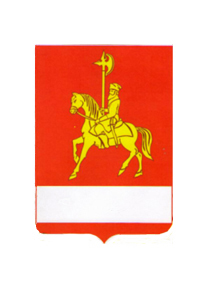 АДМИНИСТРАЦИЯ КАРАТУЗСКОГО РАЙОНАПОСТАНОВЛЕНИЕО внесении изменений в муниципальную программу «Развитие системы образования Каратузского района» В соответствии со ст. 179 Бюджетного кодекса Российской Федерации, ст. 26, 27.1 Устава муниципального образования «Каратузский район», постановлением администрации Каратузского района от 29.07.2013 № 738-п «Об утверждении Порядка принятия решений о разработке муниципальных программ Каратузского района, их формирование и реализации» ПОСТАНОВЛЯЮ:Внести в муниципальную программу «Развитие системы образования Каратузского района», утвержденную постановлением администрации Каратузского района № 1162-п от 11.11.2013 года (в редакции от 10.07.2015 г. № 460-п) следующие изменения:В паспорте программы «Развитие системы образования Каратузского района», строку «Информация по ресурсному обеспечению муниципальной программы, в том числе в разбивке по источникам финансирования по годам реализации муниципальной программы» изложить в новой редакции:1.2. В  программе «Развитие системы образования Каратузского района», раздел 9 Информация о ресурсном обеспечении и прогнозной оценке расходов на реализацию целей программы изложить в следующей редакции: «Общий объем финансирования на реализацию Программы за счет средств бюджетов всех уровней, по прогнозным данным, за период с 2014 по 2017 гг.,  составит  1 548 930,83491 тыс. рублей, в том числе:в 2014 году –  418 050,58627 тыс. рублей;в 2015 году – 405 998,11864 тыс. рублей;в 2016 году – 360 875,45 тыс. рублей;в 2017 году – 364 006,68 тыс. рублей.Из них:из средств федерального бюджета за период с 2014 по 2017 гг. –  15 636,09 тыс. рублей,в том числе:в 2014 году – 12 008,09  тыс. рублей;в 2015 году – 2108,2 тыс. рублей;в 2016 году – 508,8 тыс. рублей;в 2017 году – 1 011,00 тыс. рублей,из средств краевого бюджета за период с 2014 по 2017 гг.  –  911 788,35193 тыс. рублей, в том числе:в 2014 году – 250 894,02227 тыс. рублей;в 2015 году -  239 500,22966 тыс. рублей;в 2016 году -  210 382,70 тыс. рублей;в 2017 году – 211 011,40 тыс. рублей,из средств муниципального бюджета за период с 2014 по 2017 гг. – 621 506,39298 тыс. рублей,в том числе:в 2014 году – 155 148,474  тыс. рублей;в 2015 году -  164 389,68898  тыс. рублей;в 2016 году -  149 983,95  тыс. рублей;в 2017 году – 151 984,28 тыс. рублей.Ресурсное обеспечение и прогнозная оценка расходов на реализацию целей муниципальной программы «Развитие системы образования Каратузского района» приведены в приложении № 10 к муниципальной программе».1.3. В приложении № 1 к муниципальной программе «Развитие системы образования Каратузского  района»,  в пункте 1 Паспорт подпрограммы строку «Объемы и источники финансирования подпрограммы на период действия подпрограммы с указанием на источники финансирования по годам реализации подпрограммы» изложить в следующей редакции: Пункт 2.7. Обоснование финансовых, материальных и трудовых затрат (ресурсное обеспечение подпрограммы) с указанием источников финансирования, изложить в следующей редакции:«Финансирование подпрограммы осуществляется всего 1 299 337,95877 тыс. рублей, в том числе: 2014 год – 329 965,31179 тыс. рублей; 2015 год – 341 803,61698 тыс. рублей; 2016 год – 312 784,35 тыс. рублей, 2017 год – 314 784,68 тыс.рублейВ том числе: средств районного бюджета 440 919,09308  тыс. рублей: 2014 год – 109 892,62308 тыс. рублей; 2015 год – 115 376,72 тыс. рублей; 2016 год – 106 824,71 тыс. рублей; 2017 год – 108 825,04 тыс.рублей; средств краевого бюджета  858 225,37569 тыс. рублей:  2014 год – 219 879,19871 тыс. рублей; 2015 год – 226 426,89698 тыс. рублей; 2016 год – 205 959,64 тыс. рублей; 2017 год – 205 959,64 тыс. рублей;средств федерального бюджета 193,49 тыс.рублей: 2014 год – 193,49 тыс. рублей; 2015 год – 0 тыс. рублей; 2016 год – 0 тыс. рублей; 2017 год – 0 тыс. рублей ».1.4. В приложении № 4 к муниципальной программе «Развитие системы образования Каратузского  района»,  в пункте 1 Паспорт подпрограммы строку «Объемы и источники финансирования подпрограммы на период действия подпрограммы с указанием на источники финансирования по годам реализации подпрограммы» изложить в следующей редакции: Пункт 2.7. Обоснование финансовых, материальных и трудовых затрат (ресурсное обеспечение подпрограммы) с указанием источников финансирования, изложить в следующей редакции:«Финансовое обеспечение реализации подпрограммы составляет всего         18 777,97931 тыс. рублей, в том числе: 2014 год – 9 054,14210 тыс. рублей; 2015 год – 6 123,83721 тыс. рублей; 2016 год – 1 800,00 тыс. рублей; 2017 год – 1 800,00 тыс. рублей, в том числе:за счет средств районного бюджета 9 243,61537 тыс. рублей: 2014 год – 3 049,47816 тыс. рублей; 2015 год – 2 594,13721 тыс. рублей; 2016 год – 1 800,00 тыс. рублей; 2017 год – 1 800,00 тыс. рублей;за  счет  средств  краевого  бюджета   4320,16394 тыс. рублей:  2014  год  – 790,46394 тыс. рублей; 2015 год – 3529,70 тыс. рублей; 2016 год – 0 тыс. рублей; 2017 год – 0 тыс. рублей;за  счет  средств  федерального бюджета 5 214,20 тыс. рублей:  2014  год  – 5 214,20 тыс. рублей; 2015 год – 0 тыс. рублей; 2016 год – 0 тыс. рублей; 2017 год – 0 тыс. рублей».1.5.В Приложение № 5 к муниципальной программе «Развитие системы образования Каратузского района», в пункте 1 Паспорт подпрограммы строку «Объемы и источники финансирования подпрограммы на период действия подпрограммы с указанием на источники финансирования по годам реализации подпрограммы» изложить в следующей редакции:Пункт 2.7. Обоснование финансовых, материальных и трудовых затрат (ресурсное обеспечение подпрограммы) с указанием источников финансирования, изложить в следующей редакции:«Финансовое обеспечение реализации подпрограммы составляет всего 31 395,20230 тыс. рублей, в том числе: 2014 год – 17 958,88241 тыс. рублей; 2015 год – 8 836,31989 тыс. рублей; 2016 год – 2 300,00 тыс. рублей, 2017 год – 2 300,00 тыс. рублей в том числе:за счет средств районного бюджета 12 972,06481 тыс. рублей: 2014 год – 3 808,27492 тыс. рублей; 2015 год – 4 563,78989 тыс. рублей; 2016 год – 2 300,00 тыс. рублей; 2017 год – 2 300,00 тыс. рублей;за  счет  средств  краевого  бюджета   17 323,13749 тыс. рублей:  2014  год  – 14 150,60749 тыс. рублей; 2015 год – 3 172,53 тыс. рублей; 2016 год – 0  тыс. рублей; 2017 год – 0 тыс. рублей;за  счет  средств  федерального  бюджета   1100,00 тыс. рублей:  2014  год  – 0 тыс. рублей; 2015 год – 1100,00 тыс. рублей; 2016 год – 0  тыс. рублей; 2017 год – 0 тыс. рублей».1.6. В Приложение № 7 к муниципальной программе «Развитие системы образования Каратузского  района», в пункте 1 Паспорт подпрограммы строку «Объемы и источники финансирования подпрограммы на период действия подпрограммы с указанием на источники финансирования по годам реализации подпрограммы» изложить в следующей редакции:Пункт 2.7 Обоснование финансовых, материальных и трудовых затрат (ресурсное обеспечение подпрограммы) изложить в новой редакции: «Финансовое обеспечение реализации подпрограммы  составляет всего 181 922,28113 тыс. рублей, в том числе: 2014 год – 56 839,96457 тыс. рублей, 2015 год – 44 705,15656 тыс. рублей, 2016 год – 39 623,130 тыс. рублей, 2017 год – 40 754,030 тыс. рублей; в том числе  за счет средств районного бюджета 149 152,30632 тыс. руб. в т ч: 2014 год  - 36 215,91244 тыс. рублей; 2015 год  - 39 426,65388 тыс. рублей; 2016 год  - 36 754,87тыс. рублей, 2017 год – 36 754,87 тыс. рублейза счет средств краевого бюджета 23 641,57481 тыс. руб., в том числе 2014 год  - 14 023,65213 тыс. рублей; 2015 год  - 4 270,30268 тыс. рублей; 2016 год  - 2 359,46 тыс. рублей, 2017 год – 2 988,16 тыс. рублей; за счет средств федерального бюджета 9 128,4 тыс. рублей, в том числе 2014 год  - 6 600,4 тыс. рублей; 2015 год  - 1008,2 тыс. рублей; 2016 год  - 508,8 тыс. рублей, 2017 год – 1 011,00 тыс. рублей».1.5. Приложение № 2 к подпрограмме 1 «Развитие дошкольного, общего и дополнительного образования детей», реализуемой в рамках муниципальной программы  «Развитие системы образования Каратузского района» изложить в следующей редакции согласно приложению № 1 к настоящему постановлению.1.6. Приложение № 2 к подпрограмме 4 «Развитие сети дошкольных образовательных учреждений», реализуемой в рамках муниципальной программы «Развитие системы образования Каратузского района» изложить в следующей редакции согласно приложению № 2 к настоящему постановлению.1.7. Приложение № 2 к подпрограмме 5 «Обеспечение жизнедеятельности учреждений подведомственных управлению образования администрации  Каратузского района», реализуемой в рамках муниципальной программы «Развитие системы образования Каратузского района» изложить в следующей редакции согласно приложению № 3 к настоящему постановлению.1.8. Приложение № 2 к подпрограмме 7 «Обеспечение реализации муниципальной программы и прочие мероприятия», реализуемой в рамках программы «Развитие системы образования Каратузского района» изложить в новой редакции согласно приложению № 4 к настоящему постановлению.1.9. Приложение № 8 «Распределение планируемых расходов за  счет средств районного бюджета по мероприятиям и подпрограммам муниципальной программы» к муниципальной программе «Развитие системы образования Каратузского района» изложить в следующей редакции согласно приложению № 5 к настоящему постановлению.1.10. Приложение № 10 «Ресурсное обеспечение и прогнозная оценка расходов на реализацию целей муниципальной программы «Развитие системы образования Каратузского района» с учетом источников финансирования, в том числе по уровням бюджетной системы» к муниципальной программе «Развитие системы образования Каратузского района» изложить в следующей редакции согласно приложению № 6 к настоящему постановлению.2.Контроль за исполнением настоящего постановления возложить на Г.М. Адольф, и.о. заместителя главы района по социальным вопросам, взаимодействию с территориями и аппарату.3. Постановление вступает в силу в день, следующий за днем его официального опубликования в периодическом печатном издании «Вести муниципального образования «Каратузский район».Глава Каратузского района                                 				                       К.А. ТюнинАДМИНИСТРАЦИЯ КАРАТУЗСКОГО РАЙОНАПОСТАНОВЛЕНИЕ10.09 .2015г.             					                            с. Каратузское                       					                       № 558-пО внесении изменений в постановление администрации Каратузского района от 29.10.2013 года №1012-п «Об утверждении муниципальной программы «Социальная поддержка населения Каратузского района»»В соответствии со статьей 179 Бюджетного кодекса Российской Федерации, ст.  26,27.1 Устава муниципального образования «Каратузский район», постановлением администрации Каратузского района от 29.07.2013 г. № 738-п «Об утверждении Порядка принятия решений о разработке муниципальных программ Каратузского района, их формирование и реализации», ПОСТАНОВЛЯЮ:1. Внести изменения в постановление администрации Каратузского района от 29.10.2013 года №1012-п «Об утверждении муниципальной программы «Социальная поддержка населения Каратузского района»»: 1.1. В приложении к постановлению администрации Каратузского района от 29.10.2013 года №1012-п в разделе 1. «Паспорт муниципальной программы» строку «Информация по ресурсному обеспечению программы, в том числе в разбивке по всем источникам финансирования по годам реализации программы» изменить и изложить в редакции:1.2. В приложение № 4 к муниципальной программе «Социальная поддержка населения Каратузского района» внести следующие изменения: 1.2.1. В разделе 1. «Паспорт подпрограммы» подпрограммы 4 «Повышение качества и доступности социальных услуг населению» строку «Объемы и источники финансирования подпрограммы на период действия подпрограммы с указанием на источники финансирования по годам реализации подпрограммы муниципальной программы» изменить и изложить в редакции: 1.2.2. Подраздел 2.7 «Обоснование финансовых, материальных и трудовых затрат  (ресурсное обеспечение подпрограммы) с указанием источников финансирования» раздела  2 «Основные разделы подпрограммы»   изменить и изложить в редакции:2.7. Обоснование финансовых, материальных и трудовых затрат  (ресурсное обеспечение подпрограммы) с указанием источников финансирования.Общий объем бюджетных ассигнований на реализацию подпрограммы по годам составляет –  241 296,54320 тыс. руб., в том числе:в 2014 году -   58 814,96430 тыс. руб.;в 2015 году -   61 198,57890 тыс. руб.;в 2016 году -   60 641,5 тыс. руб.; в 2017 году -   60 641,5 тыс. руб.     из них:из средств федерального бюджета за период с 2014 по 2017 гг. -  0,0  тыс. руб., в том числе:в 2014 году -    0,0   тыс. руб.;в 2015 году -    0,0   тыс. руб.;в 2016 году -    0,0   тыс. руб.;в 2017 году -    0,0   тыс. руб.из средств краевого бюджета за период с 2014 по 2017 гг. -    236 689,25170 тыс. руб., в том числе:в 2014 году -    57 821,67530 тыс. руб.;в 2015 году -    59 720,17640 тыс. руб.;в 2016 году -    59 573,7 тыс. руб.;в 2017 году -    59 573,7 тыс. руб.из средств районного бюджета за период с 2014 по 2017 гг. – 4 607,29150  тыс. руб., в том числе:в 2014 году -     993,28900 тыс. руб.;в 2015 году -   1 478,40250 тыс. руб.;в 2016 году -   1 067,8 тыс. руб.;в 2017 году -   1 067,8 тыс. руб.1.2.3.  Приложение № 2 к  подпрограмме 4 «Повышение качества и доступности социальных услуг населению», реализуемой в рамках муниципальной программы "Социальная поддержка населения  Каратузского района» изменить и изложить в новой редакции согласно приложения № 1 к настоящему постановлению.1.3. Приложение № 6 к  муниципальной программе «Социальная поддержка населения Каратузского  района» изменить и изложить в новой редакции согласно приложению № 2 к настоящему постановлению.1.4. Приложение № 7 к  муниципальной программе «Социальная поддержка населения Каратузского  района»  изменить и изложить в новой редакции согласно приложению № 3 к настоящему постановлению.	2. Опубликовать постановление в периодическом печатном издании «Вести муниципального образования «Каратузский район»».3. Контроль за исполнением настоящего постановления возложить на Адольф Г.М., И.о. заместителя главы района по социальным вопросам, по взаимодействию с территориями и аппарату.4. Постановление вступает в силу в день, следующий за днем его официального опубликования в периодическом печатном издании «Вести муниципального образования «Каратузский район»».Глава района                              				                                                                      К.А. ТюнинАДМИНИСТРАЦИЯ КАРАТУЗСКОГО РАЙОНАПОСТАНОВЛЕНИЕ09.09.2015                					                              с. Каратузское              							№ 554-пО внесении изменений в постановление администрации Каратузского района от 30.10.2013 № 1113-п  «Об утверждении муниципальной программы «Обеспечение жильем молодых семей в Каратузском районе»»В соответствии с постановлением Правительства Красноярского края от 18.06.2015 № 303-п, постановлением Администрации Каратузского района от 29.07.2013 №738-п «Об утверждении Порядка принятия решений о разработке муниципальных программ Каратузского района, их формировании и реализации», руководствуясь ст.28 Устава Каратузского района ПОСТАНОВЛЯЮ:  1. Внести изменения в Приложение № 6 К муниципальной программе «Обеспечение жильем молодых семей в Каратузском районе» в подпрограмму «Обеспечение жильем молодых семей» 1.1. в разделе 2.3. «Механизм реализации подпрограммы» подразделе 2.3.2. «Порядок признания молодой семьи участником подпрограммы и формирования списков молодых семей – участников подпрограммы, изъявивших желание получить социальную выплату в планируемом году»;пункт 7 изложить в следующей редакции: «7. Орган местного самоуправления до 1 сентября года, предшествующего планируемому, формируют из молодых семей, признанных участниками программы, списки молодых семей - участников программы, изъявивших желание получить социальную выплату в планируемом году (далее - списки молодых семей - участников) с учетом средств, которые планируется выделить на софинансирование программы  из местного бюджета на соответствующий год, по форме согласно приложению N 4.»;пункт 9 изложить в следующей редакции: «9. Для включения в список молодых семей - участников программы на 2015, 2016 годы молодые семьи, состоявшие в списке молодых семей - участников подпрограммы "Обеспечение жильем молодых семей в Красноярском крае" государственной программы "Молодежь Красноярского края в XXI веке" на 2014, 2015 годы, но не получившие социальные выплаты, представляют в орган местного самоуправления в срок до 1 июля года, предшествующего планируемому, заявление по форме согласно приложению N 5 к настоящей подпрограмме.Если в месте жительства или составе молодой семьи произошли изменения, она представляет документы, подтверждающие произошедшие изменения (паспорт, свидетельство о браке, свидетельство о расторжении брака, свидетельство о рождении, свидетельство о смерти). Утрата молодой семьей нуждаемости в жилых помещениях, за исключением случая приобретения (строительства) жилого помещения с использованием средств, предоставленных по ипотечному кредитному договору (договору займа), заключенному в период с 1 января 2006 года по 31 декабря 2010 года (включительно), является основанием для снятия органом местного самоуправления молодой семьи с учета (исключения из списка молодых семей - участников) в соответствии с  подпунктом «ж» пункта 16 настоящего подраздела.»;пункт 10 изложить в следующей редакции: «10. Министерство на основании представленных органами местного самоуправления списков молодых семей - участников программы в срок до 1 декабря года, предшествующего планируемому, в соответствии с очередностью, установленной пунктом 8 настоящего подраздела, формирует и утверждает сводный список молодых семей - участников программы, изъявивших желание получить социальную выплату в планируемом году (далее - сводный список молодых семей - участников).»;пункт 11 изложить в следующей редакции: «11. Сводный список молодых семей - участников, изъявивших желание получить социальную выплату в 2015 году формируется и утверждается министерством на основании сводного списка молодых семей - участников подпрограммы "Обеспечение жильем молодых семей в Красноярском крае" государственной программы "Молодежь Красноярского края в XXI веке", утвержденной Постановлением Правительства Красноярского края от 30.09.2013 N 519-п, изъявивших желание получить социальную выплату в 2015 году.»1.2. в разделе 2.3. «Механизм реализации подпрограммы» подразделе 2.3.3 «Формирование списка молодых семей – претендентов на получение социальной выплаты в текущем году»;пункт 3  подпункт «д» исключить;пункт 4 изложить в следующей редакции: «4. В случаях, указанных в пункте 3 настоящего подраздела, орган местного самоуправления в течение 7 рабочих дней с момента их возникновения направляет в министерство уведомление в письменной форме.При изменении стоимости квадратного метра жилья для расчета размера социальной выплаты, установленного муниципальным образованием в сторону увеличения после утверждения списка молодых семей - претендентов на получение социальных выплат и соответственно увеличение размера социальной выплаты недостающий объем бюджетных средств компенсируется из бюджета муниципального образования, в пределах средств, предусмотренных в бюджете муниципального образования на текущий год.»;1.3. в разделе  2.3. «Механизм реализации подпрограммы» подразделе 2.3.4 «Определение социальной выплаты»;пункт 1 изложить в следующей редакции: «1. Социальная выплата, предоставляемая участнику программы, формируется на условиях софинансирования за счет средств федерального, краевого и местного бюджетов.Размер социальной выплаты составляет не менее:35 процентов расчетной (средней) стоимости жилья, определяемой в соответствии с требованиями программы, для молодых семей, не имеющих детей;40 процентов расчетной (средней) стоимости жилья, определяемой в соответствии с требованиями программы, для молодых семей, имеющих 1 ребенка и более, а также для неполных молодых семей, состоящих из 1 молодого родителя и 1 ребенка и более (далее - неполные молодые семьи).»;пункт 6 изложить в следующей редакции: «6. Размер средств федерального бюджета в предоставляемой молодой семье социальной выплате составляет 9 процентов от расчетной (средней) стоимости жилья, используемой при расчете размера социальной выплаты.Размер средств краевого бюджета в предоставляемой молодой семье социальной выплате составляет:19 процентов от расчетной (средней) стоимости жилья, используемой при расчете размера социальной выплаты, для молодых семей, не имеющих детей;24 процента от расчетной (средней) стоимости жилья, используемой при расчете размера социальной выплаты, для молодых семей, имеющих 1 ребенка и более, а также для неполных молодых семей, состоящих из 1 молодого родителя и 1 ребенка и более.Размер средств местного бюджета в предоставляемой молодой семье социальной выплате составляет 7 процентов от расчетной (средней) стоимости жилья, используемой при расчете размера социальной выплаты.»;пункты 7, 8, 9  исключить;1.4. в разделе 2.3. «Механизм реализации подпрограммы» подразделе 2.3.5 «Правила выдачи и реализации свидетельств на получение социальных выплат на приобретение жилья или строительство индивидуального жилого дома»;пункт 9 абзац четвертый изложить в следующей редакции: «В случае замены свидетельства в связи с изменением состава семьи производится перерасчет размера социальной выплаты исходя из нового состава семьи и норматива стоимости 1 кв. м общей площади жилья по муниципальному образованию Красноярского края, установленному на момент выдачи замененного свидетельства. Замена свидетельства в этом случае производится в рамках лимитов средств федерального, краевого и местного бюджетов, утвержденных на плановый (текущий) период. При этом срок действия свидетельства, выданного при данной замене, остается неизменным.»;пункт 21 подпункт  «г» изложить в следующей редакции: «г) при использовании социальной выплаты на приобретение жилого помещения (в том числе жилого дома) на вторичном рынке жилья:договор банковского счета;договор купли-продажи жилого помещения, в котором указываются реквизиты свидетельства (номер, дата выдачи, наименование органа, выдавшего свидетельство) и банковского счета (банковских счетов), с которого будут осуществляться операции по оплате жилого помещения, приобретаемого на основании этого договора, а также порядок уплаты суммы, превышающей размер предоставляемой социальной выплаты;свидетельство о государственной регистрации права собственности на приобретаемое жилое помещение;документы, подтверждающие наличие достаточных средств для оплаты приобретаемого жилого помещения в части, превышающей размер предоставляемой социальной выплаты, либо документ о передаче денежных средств продавцу жилья в сумме, превышающей размер предоставляемой социальной выплаты, если в договоре купли-продажи жилья отсутствует положение о передаче покупателем собственных (заемных) средств в сумме, превышающей размер предоставляемой социальной выплаты, продавцу до подписания договора купли-продажи жилья.»;1.5. приложение 3 к подпрограмме «Обеспечение жильем молодых семей» изменить и изложить в следующей редакции согласно приложения № 1 к постановлению.1.6. приложение 4 к подпрограмме «Обеспечение жильем молодых семей» изменить и изложить в следующей редакции согласно приложения № 2 к постановлению.1.7. приложение 5 к подпрограмме «Обеспечение жильем молодых семей» изменить и изложить в следующей редакции согласно приложения № 3 к постановлению.2. Контроль за исполнением настоящего постановления возложить на В.А. Дулова и.о. заместителя главы района по строительству и ЖКХ.4. Постановление вступает в силу в день следующий за днем его официального опубликования в печатном издании ««Вести муниципального образования «Каратузский район»».Глава района                                                  				                                      К.А. ТюнинПриложение № 1 к постановлениюПриложение 3 к подпрограмме«Обеспечение жильем молодых семей»                             МО «Каратузский район»                      (орган местного самоуправления)                                 Заявление    Прошу  признать  нашу  молодую  семью  участником мероприятия "Субсидиибюджетам  муниципальных  образований  на  предоставление  социальных выплатмолодым семьям на приобретение (строительство) жилья" в составе:    супруг _______________________________________________________________,                           (ФИО, дата рождения)паспорт: серия ________ N ________, выданный ________________________________________________________________________________ "__" __________ ____ г.,проживает по адресу (с указанием индекса) ___________________________________________________________________________________________________________;    супруга ______________________________________________________________,                           (ФИО, дата рождения)паспорт: серия ________ N ________, выданный ________________________________________________________________________________ "__" __________ ____ г.,проживает по адресу _________________________________________________________________________________________________________________________________;    дети: ________________________________________________________________,        (ФИО, дата рождения, свидетельство о рождении (паспорт для ребенка,                   достигшего 14 лет) (нужное подчеркнуть)серия _________ N _________, выданное (ый) __________________________________________________________________________________ "__" __________ ____ г.,проживает по адресу ______________________________________________________,__________________________________________________________________________,    (ФИО, дата рождения, свидетельство о рождении (паспорт для ребенка,                  достигшего 14 лет) (нужное подчеркнуть)серия _________ N _________, выданное (ый) __________________________________________________________________________________ "__" __________ ____ г.,проживает по адресу _______________________________________________________    Молодая  семья  состоит на учете по улучшению жилищных условий в органеместного самоуправления ___________________________________________________                             (указать муниципальное образование)с "__" __________ ____ года.    Подтверждаю,   что   не   имею  (ем)  жилья,  принадлежащего  на  правесобственности,  ранее  не  получал (и) безвозмездную помощь за счет средствфедерального, краевого или местного бюджетов:1) _________________________________________________ __________ __________;          (ФИО совершеннолетнего члена семьи)         (подпись)   (дата)2) _________________________________________________ __________ __________;          (ФИО совершеннолетнего члена семьи)         (подпись)   (дата)3) _________________________________________________ __________ ___________          (ФИО совершеннолетнего члена семьи)         (подпись)   (дата)    Я  подтверждаю,  что  сведения,  сообщенные мной в настоящем заявлении,достоверны: _______________ _______________________________________________               (подпись)                  (фамилия, инициалы)    С  условиями  участия  в  мероприятии  "Субсидии бюджетам муниципальныхобразований   на   предоставление   социальных  выплат  молодым  семьям  наприобретение  (строительство) жилья", в том числе о необходимости ежегоднойподачи  заявления  на  включение  в  список  молодых  семей  -  участников,изъявивших   желание   получить  социальную  выплату  в  планируемом  году,ознакомлен (ы) и обязуюсь (емся) их выполнять:1) _________________________________________________ __________ __________;          (ФИО совершеннолетнего члена семьи)         (подпись)   (дата)2) _________________________________________________ __________ __________;          (ФИО совершеннолетнего члена семьи)         (подпись)   (дата)3) _________________________________________________ __________ ___________          (ФИО совершеннолетнего члена семьи)         (подпись)   (дата)    Даю  (ем)  согласие  на  обработку  органами  местного  самоуправления,органами  исполнительной власти субъекта Российской Федерации, федеральнымиорганами  исполнительной власти персональных данных о членах молодой семьи,размещение  данных  о  фамилии,  имени,  отчестве членов молодой семьи и еесоставе    на    едином    краевом    портале    "Красноярский    край"   винформационно-телекоммуникационной сети Интернет:1) _________________________________________________ __________ __________;          (ФИО совершеннолетнего члена семьи)         (подпись)   (дата)2) _________________________________________________ __________ __________;          (ФИО совершеннолетнего члена семьи)         (подпись)   (дата)3) _________________________________________________ __________ ___________          (ФИО совершеннолетнего члена семьи)         (подпись)   (дата)    К заявлению прилагаются следующие документы:1) _______________________________________________________________________;            (наименование и номер документа, кем и когда выдан)2) _______________________________________________________________________;            (наименование и номер документа, кем и когда выдан)3) _______________________________________________________________________;            (наименование и номер документа, кем и когда выдан)4) _______________________________________________________________________;            (наименование и номер документа, кем и когда выдан)5) _______________________________________________________________________;            (наименование и номер документа, кем и когда выдан)6) _______________________________________________________________________;            (наименование и номер документа, кем и когда выдан)7) _______________________________________________________________________;            (наименование и номер документа, кем и когда выдан)8) ________________________________________________________________________            (наименование и номер документа, кем и когда выдан)Телефоны: домашний __________, сотовый ___________, служебный _____________Заявление и прилагаемые к нему документы приняты "__" __________ 20__ г.______________________________________ _______________ ____________________(должность лица, принявшего заявление) (подпись, дата)        (ФИО)М.П.Приложение № 2 к постановлениюПриложение 4 к подпрограмме«Обеспечение жильем молодых семей»Списокмолодых семей - участников мероприятия "Субсидии бюджетаммуниципальных образований на предоставление социальныхвыплат молодым семьям на приобретение (строительство)жилья", изъявивших желание получить социальную выплатув 20__ году, по ____________________________________(наименование муниципального образования)Глава муниципального образования  ________________  _______________________                                                               (подпись)                        (ФИО)М.П.ДатаИсполнительДолжностьТелефонПриложение № 3 к постановлениюПриложение 5 к подпрограмме«Обеспечение жильем молодых семей»                                 Заявление    Прошу   включить  в  список  молодых  семей  -  участников  мероприятия"Субсидии  бюджетам  муниципальных образований на предоставление социальныхвыплат  молодым семьям на приобретение (строительство) жилья" на 2015, 2016и т.д. (нужное подчеркнуть) год нашу молодую семью в составе:    супруг _______________________________________________________________,                           (ФИО, дата рождения)паспорт: серия ________ N ________, выданный ________________________________________________________________________________ "__" __________ ____ г.,проживает по адресу (с указанием индекса) ___________________________________________________________________________________________________________;    супруга ______________________________________________________________,                           (ФИО, дата рождения)паспорт: серия ________ N ________, выданный ________________________________________________________________________________ "__" __________ ____ г.,проживает по адресу _________________________________________________________________________________________________________________________________;    дети: ________________________________________________________________,        (ФИО, дата рождения, свидетельство о рождении (паспорт для ребенка,                      достигшего 14 лет) (нужное подчеркнуть)серия _________ N _________, выданное (ый) __________________________________________________________________________________ "__" __________ ____ г.,проживает по адресу ______________________________________________________,__________________________________________________________________________,    (ФИО, дата рождения, свидетельство о рождении (паспорт для ребенка,                  достигшего 14 лет) (нужное подчеркнуть)серия _________ N _________, выданное (ый) __________________________________________________________________________________ "__" __________ ____ г.,проживает по адресу _______________________________________________________    Подтверждаю,   что   не   имею  (ем)  жилья,  принадлежащего  на  правесобственности,  ранее  не  получал (и) безвозмездную помощь за счет средствфедерального, краевого или местного бюджетов:1) _________________________________________________ __________ __________;          (ФИО совершеннолетнего члена семьи)         (подпись)   (дата)2) _________________________________________________ __________ __________;          (ФИО совершеннолетнего члена семьи)         (подпись)   (дата)3) _________________________________________________ __________ ___________          (ФИО совершеннолетнего члена семьи)         (подпись)   (дата)    Я  подтверждаю,  что  сведения,  сообщенные мной в настоящем заявлении,достоверны:___________________________________________________________________________                       (подпись, фамилия, инициалы)    С  условиями  участия  в  мероприятии  "Субсидии бюджетам муниципальныхобразований   на   предоставление   социальных  выплат  молодым  семьям  наприобретение  (строительство) жилья", в том числе о необходимости ежегоднойподачи   заявления  на  включение  в  список  молодых  семей  -  участниковмероприятия,  изъявивших  желание получить социальную выплату в планируемомгоду, ознакомлен (ы) и обязуюсь (емся) их выполнять:1) __________________________________________________ __________ __________;          (ФИО совершеннолетнего члена семьи)          (подпись)   (дата)2) _________________________________________________ __________ __________;          (ФИО совершеннолетнего члена семьи)          (подпись)   (дата)3) _________________________________________________ __________ ___________          (ФИО совершеннолетнего члена семьи)          (подпись)   (дата)    Даю  (ем)  согласие  на  обработку  органами  местного  самоуправления,органами  исполнительной власти субъекта Российской Федерации, федеральнымиорганами  исполнительной власти персональных данных о членах молодой семьи,размещение  данных  о  фамилии,  имени,  отчестве членов молодой семьи и еесоставе    на    едином    краевом    портале    "Красноярский    край"   винформационно-телекоммуникационной сети Интернет:1) _________________________________________________ __________ __________;          (ФИО совершеннолетнего члена семьи)         (подпись)   (дата)2) _________________________________________________ __________ __________;          (ФИО совершеннолетнего члена семьи)         (подпись)   (дата)3) __________________________________________________ __________ __________          (ФИО совершеннолетнего члена семьи)         (подпись)   (дата)    К заявлению прилагаются следующие документы:1) _______________________________________________________________________;            (наименование и номер документа, кем и когда выдан)2) _______________________________________________________________________;            (наименование и номер документа, кем и когда выдан)3) _______________________________________________________________________;            (наименование и номер документа, кем и когда выдан)4) ________________________________________________________________________            (наименование и номер документа, кем и когда выдан)Телефоны: домашний __________, сотовый ___________, служебный _____________Заявление и прилагаемые к нему документы приняты "__" __________ 20__ г.______________________________________ _______________ ____________________(должность лица, принявшего заявление) (подпись, дата)        (ФИО)М.П.КРАСНОЯРСКИЙ КРАЙКАРАТУЗСКИЙ РАЙОНИЗБИРАТЕЛЬНАЯ КОМИССИЯ МУНИЦИПАЛЬНОГО ОБРАЗОВАНИЯ «КАРАТУЗСКИЙ РАЙОН»РЕШЕНИЕ15.09.2015 г.                        						       с. Каратузское                 				                                      №  135/17О распределении депутатских мандатов между общетерриториальными списками кандидатов,  допущенными к распределению депутатских мандатов на выборах депутатов  Каратузского районного Совета депутатов пятого созываВ соответствии со статьей 55 Закона Красноярского края от 02.10.2003 № 8-1411 «О выборах в органы местного самоуправления в Красноярском крае», на основании Протокола от 15.09.2015 года избирательной комиссии муниципального образования «Каратузский район» о результатах выборов по общетерриториальному избирательному округу, избирательная комиссия муниципального образования «Каратузского района» РЕШИЛА:Признать выборы по общетерриториальному  избирательному округу  состоявшимися и действительными.Распределить депутатские мандаты между общетерриториальными списками кандидатов, допущенными к распределению депутатских мандатов следующим образом: Красноярское региональное отделение Всероссийской политической партии «ЕДИНАЯ РОССИЯ»:Тюнин Константин АлексеевичДимитров Николай ВасильевичСимбирева Римма ИвановнаФатюшина Мария АлександровнаКулакова Галина Ивановна Клушин Иван ПавловичВараксин Владимир МихайловичКаяшкин Александр Николаевич2) Каратузское местное (районное) отделение КРО ПП КПРФ:Авсиевич Геннадий Петрович3) Красноярское региональное отделение Политической партии ЛДПР – Либерально-демократической партии РоссииВыходцев Максим Дмитриевич3. Настоящее решение опубликовать в периодическом печатном издании «Вести Муниципального образования «Каратузский район» и на официальном сайте администрации Каратузского района: http://www.karatuzraion.ru/.Председатель избирательной комиссиимуниципального образования«Каратузский район»                         		                               	Т.В. КирпичниковаСекретарь избирательной комиссиимуниципального образования«Каратузский район»                                 				А.В. ДермерКРАСНОЯРСКИЙ КРАЙ    КАРАТУЗСКИЙ РАЙОНОКРУЖНАЯ ИЗБИРАТЕЛЬНАЯ КОМИССИЯ ПО ВЫБОРАМ ДЕПУТАТОВ КАРАТУЗСКОГО РАЙОННОГО СОВЕТА ДЕПУТАТОВ ПЯТОГО СОЗЫВАРЕШЕНИЕ15.09.2015 г.                     					                          с. Каратузское                     					                     №  136/17Об установлении результатов выборов депутатов Каратузского районного Совета депутатов пятого созыва по одномандатному избирательному округу №1В соответствии со статьей 54 Закона Красноярского края от 02.10.2003 № 8-1411 «О выборах в органы местного самоуправления в Красноярском крае», на основании протокола от 15.09.2015 года окружной избирательной комиссии по выборам депутатов  Каратузского районного Совета депутатов пятого созыва по одномандатному избирательному округу № 1,  окружная избирательная комиссия по выборам депутатов Каратузского районного Совета депутатов пятого созыва  РЕШИЛА:Признать выборы по одномандатному  избирательному округу № 1 состоявшимися и действительными.Считать избранным депутатом Каратузского районного Совета депутатов пятого созыва по одномандатному  избирательному округу № 1 Дергачеву Ольгу Вадимовну.Настоящее решение опубликовать в периодическом печатном издании «Вести Муниципального образования «Каратузский район» и на официальном сайте администрации Каратузского района: http://www.karatuzraion.ru/.Председатель окружнойизбирательной комиссии						    Т.В. КирпичниковаСекретарь окружной избирательной комиссии						    А.В. ДермерКРАСНОЯРСКИЙ КРАЙ    КАРАТУЗСКИЙ РАЙОНОКРУЖНАЯ ИЗБИРАТЕЛЬНАЯ КОМИССИЯ ПО ВЫБОРАМ ДЕПУТАТОВ КАРАТУЗСКОГО РАЙОННОГО СОВЕТА ДЕПУТАТОВ ПЯТОГО СОЗЫВАРЕШЕНИЕ15.09.2015 г.                  					                          с. Каратузское               					                                      №  137/17Об установлении результатов выборов депутатов Каратузского районного Совета депутатов пятого созыва по одномандатному избирательному округу №2В соответствии со статьей 54 Закона Красноярского края от 02.10.2003 № 8-1411 «О выборах в органы местного самоуправления в Красноярском крае», на основании протокола от 15.09.2015 года окружной избирательной комиссии по выборам депутатов  Каратузского районного Совета депутатов пятого созыва по одномандатному избирательному округу № 2,  окружная избирательная комиссия по выборам депутатов Каратузского районного Совета депутатов пятого созыва  РЕШИЛА:Признать выборы по одномандатному  избирательному округу № 2 состоявшимися и действительными.Считать избранным депутатом Каратузского районного Совета депутатов пятого созыва по одномандатному  избирательному округу № 2 Лихоузова Олега Владимировича.Настоящее решение опубликовать в периодическом печатном издании «Вести Муниципального образования «Каратузский район» и на официальном сайте администрации Каратузского района: http://www.karatuzraion.ru/.Председатель окружной	избирательной комиссии						Т.В. КирпичниковаСекретарь окружной избирательной комиссии						А.В. ДермерКРАСНОЯРСКИЙ КРАЙ    КАРАТУЗСКИЙ РАЙОНОКРУЖНАЯ ИЗБИРАТЕЛЬНАЯ КОМИССИЯ ПО ВЫБОРАМ ДЕПУТАТОВ КАРАТУЗСКОГО РАЙОННОГО СОВЕТА ДЕПУТАТОВ ПЯТОГО СОЗЫВАРЕШЕНИЕ15.09.2015 г.              					                          с. Каратузское           					                                       №  138/17Об установлении результатов выборов депутатов Каратузского районного Совета депутатов пятого созыва по одномандатному избирательному округу №3В соответствии со статьей 54 Закона Красноярского края от 02.10.2003 № 8-1411 «О выборах в органы местного самоуправления в Красноярском крае», на основании протокола от 15.09.2015 года окружной избирательной комиссии по выборам депутатов  Каратузского районного Совета депутатов пятого созыва по одномандатному избирательному округу № 3,  окружная избирательная комиссия по выборам депутатов Каратузского районного Совета депутатов пятого созыва  РЕШИЛА:Признать выборы по одномандатному  избирательному округу № 3 состоявшимися и действительными.Считать избранным депутатом Каратузского районного Совета депутатов пятого созыва по одномандатному  избирательному округу № 3 Димитрова Николая Васильевича.Настоящее решение опубликовать в периодическом печатном издании «Вести Муниципального образования «Каратузский район» и на официальном сайте администрации Каратузского района: http://www.karatuzraion.ru/.Председатель окружнойизбирательной комиссии							Т.В. КирпичниковаСекретарь окружной избирательной комиссии							А.В. ДермерКРАСНОЯРСКИЙ КРАЙ    КАРАТУЗСКИЙ РАЙОНОКРУЖНАЯ ИЗБИРАТЕЛЬНАЯ КОМИССИЯ ПО ВЫБОРАМ ДЕПУТАТОВ КАРАТУЗСКОГО РАЙОННОГО СОВЕТА ДЕПУТАТОВ ПЯТОГО СОЗЫВАРЕШЕНИЕ15.09.2015 г.                    					                          с. Каратузское            					                                   №  139/17Об установлении результатов выборов депутатов Каратузского районного Совета депутатов пятого созыва по одномандатному избирательному округу №4В соответствии со статьей 54 Закона Красноярского края от 02.10.2003 № 8-1411 «О выборах в органы местного самоуправления в Красноярском крае», на основании протокола от 15.09.2015 года окружной избирательной комиссии по выборам депутатов  Каратузского районного Совета депутатов пятого созыва по одномандатному избирательному округу № 4,  окружная избирательная комиссия по выборам депутатов Каратузского районного Совета депутатов пятого созыва  РЕШИЛА:Признать выборы по одномандатному  избирательному округу № 4 состоявшимися и действительными.Считать избранным депутатом Каратузского районного Совета депутатов пятого созыва по одномандатному  избирательному округу № 4 Брамман Екатерину Викторовну.Настоящее решение опубликовать в периодическом печатном издании «Вести Муниципального образования «Каратузский район» и на официальном сайте администрации Каратузского района: http://www.karatuzraion.ru/.Председатель окружнойизбирательной комиссии						Т.В. КирпичниковаСекретарь окружной избирательной комиссии						А.В. ДермерКРАСНОЯРСКИЙ КРАЙ    КАРАТУЗСКИЙ РАЙОНОКРУЖНАЯ ИЗБИРАТЕЛЬНАЯ КОМИССИЯ ПО ВЫБОРАМ ДЕПУТАТОВ КАРАТУЗСКОГО РАЙОННОГО СОВЕТА ДЕПУТАТОВ ПЯТОГО СОЗЫВАРЕШЕНИЕ15.09.2015 г.                   					                          с. Каратузское                    					                    №  140/17Об установлении результатов выборов депутатов Каратузского районного Совета депутатов пятого созыва по одномандатному избирательному округу №5В соответствии со статьей 54 Закона Красноярского края от 02.10.2003 № 8-1411 «О выборах в органы местного самоуправления в Красноярском крае», на основании протокола от 15.09.2015 года окружной избирательной комиссии по выборам депутатов  Каратузского районного Совета депутатов пятого созыва по одномандатному избирательному округу № 5,  окружная избирательная комиссия по выборам депутатов Каратузского районного Совета депутатов пятого созыва  РЕШИЛА:Признать выборы по одномандатному  избирательному округу № 5 состоявшимися и действительными.Считать избранным депутатом Каратузского районного Совета депутатов пятого созыва по одномандатному  избирательному округу № 5 Гришину Надежду Владимировну.Настоящее решение опубликовать в периодическом печатном издании «Вести Муниципального образования «Каратузский район» и на официальном сайте администрации Каратузского района: http://www.karatuzraion.ru/.Председатель окружнойизбирательной комиссии				Т.В. КирпичниковаСекретарь окружной избирательной комиссии				А.В. ДермерКРАСНОЯРСКИЙ КРАЙ    КАРАТУЗСКИЙ РАЙОНОКРУЖНАЯ ИЗБИРАТЕЛЬНАЯ КОМИССИЯ ПО ВЫБОРАМ ДЕПУТАТОВ КАРАТУЗСКОГО РАЙОННОГО СОВЕТА ДЕПУТАТОВ ПЯТОГО СОЗЫВАРЕШЕНИЕ15.09.2015 г.                     					                          с. Каратузское                              					                    №  141/17Об установлении результатов выборов депутатов Каратузского районного Совета депутатов пятого созыва по одномандатному избирательному округу №6В соответствии со статьей 54 Закона Красноярского края от 02.10.2003 № 8-1411 «О выборах в органы местного самоуправления в Красноярском крае», на основании протокола от 15.09.2015 года окружной избирательной комиссии по выборам депутатов  Каратузского районного Совета депутатов пятого созыва по одномандатному избирательному округу № 6,  окружная избирательная комиссия по выборам депутатов Каратузского районного Совета депутатов пятого созыва  РЕШИЛА:Признать выборы по одномандатному  избирательному округу № 6 состоявшимися и действительными.Считать избранным депутатом Каратузского районного Совета депутатов пятого созыва по одномандатному  избирательному округу № 6 Саар Максима Александровича.Настоящее решение опубликовать в периодическом печатном издании «Вести Муниципального образования «Каратузский район» и на официальном сайте администрации Каратузского района: http://www.karatuzraion.ru/.Председатель окружнойизбирательной комиссии						Т.В. КирпичниковаСекретарь окружной избирательной комиссии						А.В. ДермерКРАСНОЯРСКИЙ КРАЙ    КАРАТУЗСКИЙ РАЙОНОКРУЖНАЯ ИЗБИРАТЕЛЬНАЯ КОМИССИЯ ПО ВЫБОРАМ ДЕПУТАТОВ КАРАТУЗСКОГО РАЙОННОГО СОВЕТА ДЕПУТАТОВ ПЯТОГО СОЗЫВАРЕШЕНИЕ15.09.2015 г.              					                           с. Каратузское           					                                        №  142/17Об установлении результатов выборов депутатов Каратузского районного Совета депутатов пятого созыва по одномандатному избирательному округу №7В соответствии со статьей 54 Закона Красноярского края от 02.10.2003 № 8-1411 «О выборах в органы местного самоуправления в Красноярском крае», на основании протокола от 15.09.2015 года окружной избирательной комиссии по выборам депутатов  Каратузского районного Совета депутатов пятого созыва по одномандатному избирательному округу № 7,  окружная избирательная комиссия по выборам депутатов Каратузского районного Совета депутатов пятого созыва  РЕШИЛА:Признать выборы по одномандатному  избирательному округу № 7 состоявшимися и действительными.Считать избранным депутатом Каратузского районного Совета депутатов пятого созыва по одномандатному  избирательному округу № 7 Алексееву Лидию Семеновну.Настоящее решение опубликовать в периодическом печатном издании «Вести Муниципального образования «Каратузский район» и на официальном сайте администрации Каратузского района: http://www.karatuzraion.ru/.Председатель окружнойизбирательной комиссии						Т.В. КирпичниковаСекретарь окружной избирательной комиссии						А.В. ДермерКРАСНОЯРСКИЙ КРАЙ    КАРАТУЗСКИЙ РАЙОНОКРУЖНАЯ ИЗБИРАТЕЛЬНАЯ КОМИССИЯ ПО ВЫБОРАМ ДЕПУТАТОВ КАРАТУЗСКОГО РАЙОННОГО СОВЕТА ДЕПУТАТОВ ПЯТОГО СОЗЫВАРЕШЕНИЕ15.09.2015 г.                   					                           с. Каратузское              					                                    №  143/17Об установлении результатов выборов депутатов Каратузского районного Совета депутатов пятого созыва по одномандатному избирательному округу №8В соответствии со статьей 54 Закона Красноярского края от 02.10.2003 № 8-1411 «О выборах в органы местного самоуправления в Красноярском крае», на основании протокола от 15.09.2015 года окружной избирательной комиссии по выборам депутатов  Каратузского районного Совета депутатов пятого созыва по одномандатному избирательному округу № 8,  окружная избирательная комиссия по выборам депутатов Каратузского районного Совета депутатов пятого созыва  РЕШИЛА:Признать выборы по одномандатному  избирательному округу № 8 состоявшимися и действительными.Считать избранным депутатом Каратузского районного Совета депутатов пятого созыва по одномандатному  избирательному округу № 8 Бакурову Светлану Ивановну.Настоящее решение опубликовать в периодическом печатном издании «Вести Муниципального образования «Каратузский район» и на официальном сайте администрации Каратузского района: http://www.karatuzraion.ru/.Председатель окружнойизбирательной комиссии						Т.В. КирпичниковаСекретарь окружной избирательной комиссии						А.В. ДермерКРАСНОЯРСКИЙ КРАЙ    КАРАТУЗСКИЙ РАЙОНОКРУЖНАЯ ИЗБИРАТЕЛЬНАЯ КОМИССИЯ ПО ВЫБОРАМ ДЕПУТАТОВ КАРАТУЗСКОГО РАЙОННОГО СОВЕТА ДЕПУТАТОВ ПЯТОГО СОЗЫВАРЕШЕНИЕ15.09.2015 г.              					                          с. Каратузское                  						                    №  144/17Об установлении результатов выборов депутатов Каратузского районного Совета депутатов пятого созыва по одномандатному избирательному округу №9В соответствии со статьей 54 Закона Красноярского края от 02.10.2003 № 8-1411 «О выборах в органы местного самоуправления в Красноярском крае», на основании протокола от 15.09.2015 года окружной избирательной комиссии по выборам депутатов  Каратузского районного Совета депутатов пятого созыва по одномандатному избирательному округу № 9,  окружная избирательная комиссия по выборам депутатов Каратузского районного Совета депутатов пятого созыва  РЕШИЛА:Признать выборы по одномандатному  избирательному округу № 9 состоявшимися и действительными.Считать избранным депутатом Каратузского районного Совета депутатов пятого созыва по одномандатному  избирательному округу № 9 Симбиреву Римму Ивановну.Настоящее решение опубликовать в периодическом печатном издании «Вести Муниципального образования «Каратузский район» и на официальном сайте администрации Каратузского района: http://www.karatuzraion.ru/.Председатель окружнойизбирательной комиссии						Т.В. КирпичниковаСекретарь окружной избирательной комиссии						А.В. ДермерКРАСНОЯРСКИЙ КРАЙ    КАРАТУЗСКИЙ РАЙОНОКРУЖНАЯ ИЗБИРАТЕЛЬНАЯ КОМИССИЯ ПО ВЫБОРАМ ДЕПУТАТОВ КАРАТУЗСКОГО РАЙОННОГО СОВЕТА ДЕПУТАТОВ ПЯТОГО СОЗЫВАРЕШЕНИЕ15.09.2015 г.                    					                          с. Каратузское                  						                     №  145/17Об установлении результатов выборов депутатов Каратузского районного Совета депутатов пятого созыва по одномандатному избирательному округу №10В соответствии со статьей 54 Закона Красноярского края от 02.10.2003 № 8-1411 «О выборах в органы местного самоуправления в Красноярском крае», на основании протокола от 15.09.2015 года окружной избирательной комиссии по выборам депутатов  Каратузского районного Совета депутатов пятого созыва по одномандатному избирательному округу № 10,  окружная избирательная комиссия по выборам депутатов Каратузского районного Совета депутатов пятого созыва  РЕШИЛА:Признать выборы по одномандатному  избирательному округу № 10 состоявшимися и действительными.Считать избранным депутатом Каратузского районного Совета депутатов пятого созыва по одномандатному  избирательному округу № 10 Корытова Алексея Анатольевича.Настоящее решение опубликовать в периодическом печатном издании «Вести Муниципального образования «Каратузский район» и на официальном сайте администрации Каратузского района: http://www.karatuzraion.ru/.Председатель окружнойизбирательной комиссии						Т.В. КирпичниковаСекретарь окружной избирательной комиссии						А.В. Дермер10.09.2015с. Каратузское          № 557-п Информация по ресурсному обеспечению муниципальной программы, в том числе в разбивке по источникам финансирования по годам реализации муниципальной программыВсего по программе:2014 год – 418 050,58627 тыс.рублей,в том числе:       федеральный бюджет – 12 008,09тыс.рублей;       краевой бюджет – 250 894,02227 тыс.рублей;       районный бюджет -  155 148,474 тыс.рублей.2015 год – 405 998,11864 тыс.рублей,в том числе:        федеральный бюджет – 2 108,20тыс.рублей;        краевой бюджет – 239 500,22966 тыс.рублей;        районный бюджет – 164 389,68898 тыс.рублей.  2016 год – 360 875,45 тыс.рублей,в том числе:        федеральный бюджет – 508,8 тыс.рублей;        краевой бюджет – 210 382,7 тыс.рублей;        районный бюджет – 149 983,95 тыс.рублей.2017 год – 364 006,68 в том числе:       федеральный бюджет –  1 011,00 тыс.рублей;       краевой бюджет –   211 011,40 тыс.рублей;       районный бюджет –   151 984,28 тыс.рублей.Объемы и источники финансирования подпрограммыВсего средств на реализацию подпрограммы 1 299 337,95877 тыс. рублей, в том числе:2014 год – 329 965,31179 тыс. рублей;2015 год –341 803,61698 тыс. рублей;2016 год –312 784,35 тыс. рублей;2017 год – 314 784,68 тыс. рублей.в том числе: средств районного бюджета 440 919,09308 тыс. руб.2014 год – 109 892,62308 тыс. рублей;2015 год – 115 376,72 тыс. рублей;2016 год – 106 824,71 тыс. рублей;2017 год – 108 825,04 тыс. рублей.средств краевого бюджета 858 225,37569 тыс. руб.2014 год – 219 879,19871 тыс. рублей;2015 год – 226 426,89698 тыс. рублей;2016 год – 205 959,64 тыс. рублей;2017 год – 205 959,64 тыс. рублей.средств федерального бюджета 193,49 тыс. руб.2014 год – 193,49 тыс. рублей;2015 год – 0 тыс. рублей;2016 год – 0 тыс. рублей;2017 год – 0 тыс. рублей.Объемы и источники финансирования подпрограммыВсего средств на реализацию подпрограммы 18 777,97931 тыс. рублей, в том числе:2014 год – 9 054,14210 тыс. рублей;2015 год – 6 123,83721 тыс. рублей;2016 год – 1 800,00 тыс. рублей2017 год – 1 800,00 тыс. рублей.В том числе: средств районного бюджета 9 243,61537 тыс. рублей, в том числе:2014 год –  3 049,47816 тыс. рублей;2015 год – 2 594,13721 тыс. рублей;2016 год – 1 800,00 тыс. рублей;2017 год – 1 800,00 тыс.рублейсредств краевого бюджета  4320,16394 тыс. рублей:2014 год – 790,46394 тыс. рублей;2015 год – 3529,7 тыс. рублей;2016 год – 0 тыс. рублей;2017 год – 0 тыс. рублей.средств федерального бюджета  5 214,20 тыс. рублей:2014 год – 5 214,20 тыс. рублей;2015 год – 0 тыс. рублей;2016 год – 0 тыс. рублей;2017 год – 0 тыс. рублей.8Объемы и источники финансирования подпрограммы на период действия подпрограммы с указанием на источники финансирования по годам реализации подпрограммыВсего средств на реализацию подпрограммы 31 395,20230 тыс. рублей, в том числе:2014 год – 17 958,88241 тыс. рублей;2015 год – 8 836,31989 тыс. рублей;2016 год – 2 300,00 тыс. рублей2017 год – 2 300,00 тыс.рублей.В том числе: средств районного бюджета 12 972,06481 тыс. рублей, в том числе:2014 год – 3 808,27492 тыс. рублей;2015 год – 4 563,78989 тыс. рублей;2016 год – 2 300,00 тыс. рублей;2017 год – 2 300,00 тыс.рублейсредств краевого бюджета  17 323,13749 тыс. рублей:2014 год – 14 150,60749 тыс. рублей;2015 год – 3172,53 тыс. рублей;2016 год – 0 тыс. рублей;2017 год – 0 тыс. рублей.средств федерального бюджета  1100,00 тыс. рублей:2014 год – 0 тыс. рублей;2015 год – 1100,00 тыс. рублей;2016 год – 0 тыс. рублей;2017 год – 0 тыс. рублей.8Объемы и источники финансирования подпрограммы на период действия подпрограммы с указанием на источники финансирования по годам реализации подпрограммыВсего средств на реализацию подпрограммы 181 922,28113 тыс. рублей, в том числе:2014 год – 56 839,96457 тыс. рублей;2015 год – 44 705,15656 тыс. рублей;2016 год – 39 623,130 тыс. рублей;2017 год – 40 754,030 тыс. рублей;в том числе за счет средств районного бюджета  149 131,30632 тыс. рублей, в том числе:2014 год  - 36 215,91244 тыс. рублей;2015 год  - 39 426,65388 тыс. рублей;2016 год  - 36 754,87  тыс. рублей;2017 год – 36 754,87  тыс. рублей;за счет средств краевого бюджета 23 641,57481  тыс. рублей2014 год  - 14 023,65213 тыс. рублей,2015 год  - 4 270,30268 тыс. рублей,2016 год  - 2 359,46  тыс. рублей;2017 год – 2 988,16 тыс. рублей;за счет средств федерального бюджета 9 128,40 тыс.рублей2014 год  - 6 600,4 тыс. рублей;2015 год  - 1008,20тыс. рублей;2016 год  - 508,80  тыс. рублей;2017 год – 1 011,00 тыс. рублей.Приложение № 1 к постановлению администрации Каратузского района от 10.09.2015 г. № 557-пПриложение № 1 к постановлению администрации Каратузского района от 10.09.2015 г. № 557-пПриложение № 1 к постановлению администрации Каратузского района от 10.09.2015 г. № 557-пПриложение № 1 к постановлению администрации Каратузского района от 10.09.2015 г. № 557-пПриложение № 1 к постановлению администрации Каратузского района от 10.09.2015 г. № 557-пПриложение № 1 к постановлению администрации Каратузского района от 10.09.2015 г. № 557-пПриложение № 2 
к подпрограмме 1 "Развитие дошкольного, общего и дополнительного образования детей", реализуемой в рамках муниципальной программы "Развитие системы образования Каратузского района" Приложение № 2 
к подпрограмме 1 "Развитие дошкольного, общего и дополнительного образования детей", реализуемой в рамках муниципальной программы "Развитие системы образования Каратузского района" Приложение № 2 
к подпрограмме 1 "Развитие дошкольного, общего и дополнительного образования детей", реализуемой в рамках муниципальной программы "Развитие системы образования Каратузского района" Приложение № 2 
к подпрограмме 1 "Развитие дошкольного, общего и дополнительного образования детей", реализуемой в рамках муниципальной программы "Развитие системы образования Каратузского района" Приложение № 2 
к подпрограмме 1 "Развитие дошкольного, общего и дополнительного образования детей", реализуемой в рамках муниципальной программы "Развитие системы образования Каратузского района" Приложение № 2 
к подпрограмме 1 "Развитие дошкольного, общего и дополнительного образования детей", реализуемой в рамках муниципальной программы "Развитие системы образования Каратузского района" Перечень мероприятий подпрограммы 1 "Развитие дошкольного, общего и дополнительного образования детей" муниципальной программы  "Развитие системы образования Каратузского района" с указанием объема средств на их реализацию и ожидаемых результатовПеречень мероприятий подпрограммы 1 "Развитие дошкольного, общего и дополнительного образования детей" муниципальной программы  "Развитие системы образования Каратузского района" с указанием объема средств на их реализацию и ожидаемых результатовПеречень мероприятий подпрограммы 1 "Развитие дошкольного, общего и дополнительного образования детей" муниципальной программы  "Развитие системы образования Каратузского района" с указанием объема средств на их реализацию и ожидаемых результатовПеречень мероприятий подпрограммы 1 "Развитие дошкольного, общего и дополнительного образования детей" муниципальной программы  "Развитие системы образования Каратузского района" с указанием объема средств на их реализацию и ожидаемых результатовПеречень мероприятий подпрограммы 1 "Развитие дошкольного, общего и дополнительного образования детей" муниципальной программы  "Развитие системы образования Каратузского района" с указанием объема средств на их реализацию и ожидаемых результатовПеречень мероприятий подпрограммы 1 "Развитие дошкольного, общего и дополнительного образования детей" муниципальной программы  "Развитие системы образования Каратузского района" с указанием объема средств на их реализацию и ожидаемых результатовПеречень мероприятий подпрограммы 1 "Развитие дошкольного, общего и дополнительного образования детей" муниципальной программы  "Развитие системы образования Каратузского района" с указанием объема средств на их реализацию и ожидаемых результатовПеречень мероприятий подпрограммы 1 "Развитие дошкольного, общего и дополнительного образования детей" муниципальной программы  "Развитие системы образования Каратузского района" с указанием объема средств на их реализацию и ожидаемых результатовПеречень мероприятий подпрограммы 1 "Развитие дошкольного, общего и дополнительного образования детей" муниципальной программы  "Развитие системы образования Каратузского района" с указанием объема средств на их реализацию и ожидаемых результатовПеречень мероприятий подпрограммы 1 "Развитие дошкольного, общего и дополнительного образования детей" муниципальной программы  "Развитие системы образования Каратузского района" с указанием объема средств на их реализацию и ожидаемых результатовПеречень мероприятий подпрограммы 1 "Развитие дошкольного, общего и дополнительного образования детей" муниципальной программы  "Развитие системы образования Каратузского района" с указанием объема средств на их реализацию и ожидаемых результатовПеречень мероприятий подпрограммы 1 "Развитие дошкольного, общего и дополнительного образования детей" муниципальной программы  "Развитие системы образования Каратузского района" с указанием объема средств на их реализацию и ожидаемых результатовНаименование  программы, подпрограммыНаименование  ГРБС Код бюджетной классификацииКод бюджетной классификацииКод бюджетной классификацииКод бюджетной классификацииРасходыРасходыРасходыРасходыРасходыОжидаемый результат от реализации подпрограммного мероприятия 
(в натуральном выражении)Наименование  программы, подпрограммыНаименование  ГРБС Код бюджетной классификацииКод бюджетной классификацииКод бюджетной классификацииКод бюджетной классификации(тыс. руб.), годы(тыс. руб.), годы(тыс. руб.), годы(тыс. руб.), годы(тыс. руб.), годыОжидаемый результат от реализации подпрограммного мероприятия 
(в натуральном выражении)Наименование  программы, подпрограммыНаименование  ГРБС ГРБСРзПрЦСРВРтекущий финансовый годочередной финансовый годпервый год планового периодавторой год планового периодаИтого на периодОжидаемый результат от реализации подпрограммного мероприятия 
(в натуральном выражении)Наименование  программы, подпрограммыНаименование  ГРБС ГРБСРзПрЦСРВР2014 год2015 год2016 год2017 годИтого на периодОжидаемый результат от реализации подпрограммного мероприятия 
(в натуральном выражении)Цель: создание в системе дошкольного, общего и дополнительного образования равных возможностей для современного качественного образования.Цель: создание в системе дошкольного, общего и дополнительного образования равных возможностей для современного качественного образования.Цель: создание в системе дошкольного, общего и дополнительного образования равных возможностей для современного качественного образования.Цель: создание в системе дошкольного, общего и дополнительного образования равных возможностей для современного качественного образования.Цель: создание в системе дошкольного, общего и дополнительного образования равных возможностей для современного качественного образования.Цель: создание в системе дошкольного, общего и дополнительного образования равных возможностей для современного качественного образования.Цель: создание в системе дошкольного, общего и дополнительного образования равных возможностей для современного качественного образования.Цель: создание в системе дошкольного, общего и дополнительного образования равных возможностей для современного качественного образования.Цель: создание в системе дошкольного, общего и дополнительного образования равных возможностей для современного качественного образования.Цель: создание в системе дошкольного, общего и дополнительного образования равных возможностей для современного качественного образования.Цель: создание в системе дошкольного, общего и дополнительного образования равных возможностей для современного качественного образования.Цель: создание в системе дошкольного, общего и дополнительного образования равных возможностей для современного качественного образования.Развитие системы образования Каратузского районавсего расходные обязательства по программе****329 965,31179341 803,61698312 784,35000314 784,680001 299 337,95877Развитие системы образования Каратузского районав том числе по ГРБС: Управление образования администрации Каратузского района075***315 940,52226326 417,92233298 345,05000300 345,380001 241 048,87459Развитие системы образования Каратузского районав том числе по ГРБС: администрация Каратузского района001***14 024,7895315 040,6996614 439,3014 439,3057 944,08919Задача №1 Обеспечить доступность дошкольного образования, соответствующего единому стандарту качества дошкольного образования. Задача №1 Обеспечить доступность дошкольного образования, соответствующего единому стандарту качества дошкольного образования. Задача №1 Обеспечить доступность дошкольного образования, соответствующего единому стандарту качества дошкольного образования. Задача №1 Обеспечить доступность дошкольного образования, соответствующего единому стандарту качества дошкольного образования. Задача №1 Обеспечить доступность дошкольного образования, соответствующего единому стандарту качества дошкольного образования. Задача №1 Обеспечить доступность дошкольного образования, соответствующего единому стандарту качества дошкольного образования. Задача №1 Обеспечить доступность дошкольного образования, соответствующего единому стандарту качества дошкольного образования. Задача №1 Обеспечить доступность дошкольного образования, соответствующего единому стандарту качества дошкольного образования. Задача №1 Обеспечить доступность дошкольного образования, соответствующего единому стандарту качества дошкольного образования. Задача №1 Обеспечить доступность дошкольного образования, соответствующего единому стандарту качества дошкольного образования. Задача №1 Обеспечить доступность дошкольного образования, соответствующего единому стандарту качества дошкольного образования. Задача №1 Обеспечить доступность дошкольного образования, соответствующего единому стандарту качества дошкольного образования. всего расходные обязательства 0750701**63790,1838774522,2918261641,6000061641,60000261595,675691.1. Расходы за счет субвенции на  обеспечение государственных гарантий реализации прав  на получение общедоступного и бесплатного дошкольного образования в муниципальных дошкольных образовательных организациях, общедоступного и бесплатного дошкольного образования в муниципальных общеобразовательных организацияхв том числе по ГРБС: Управление образования администрации Каратузского района075021758861124586,1165033678,7360827268,4200027268,42000112801,69258Обеспеченность  услугами дошкольных организаций 718 детей в 2014г.; 723 - в 2015г.; 730 - в 2016-17гг.1.1. Расходы за счет субвенции на  обеспечение государственных гарантий реализации прав  на получение общедоступного и бесплатного дошкольного образования в муниципальных дошкольных образовательных организациях, общедоступного и бесплатного дошкольного образования в муниципальных общеобразовательных организацияхв том числе по ГРБС: Управление образования администрации Каратузского района0750217588612190,20206,55000,000,00396,75000Обеспеченность  услугами дошкольных организаций 718 детей в 2014г.; 723 - в 2015г.; 730 - в 2016-17гг.1.1. Расходы за счет субвенции на  обеспечение государственных гарантий реализации прав  на получение общедоступного и бесплатного дошкольного образования в муниципальных дошкольных образовательных организациях, общедоступного и бесплатного дошкольного образования в муниципальных общеобразовательных организацияхв том числе по ГРБС: Управление образования администрации Каратузского района07502175886212709,683503064,113923266,580003266,5800012306,95742Обеспеченность  услугами дошкольных организаций 718 детей в 2014г.; 723 - в 2015г.; 730 - в 2016-17гг.1.1. Расходы за счет субвенции на  обеспечение государственных гарантий реализации прав  на получение общедоступного и бесплатного дошкольного образования в муниципальных дошкольных образовательных организациях, общедоступного и бесплатного дошкольного образования в муниципальных общеобразовательных организацияхв том числе по ГРБС: Управление образования администрации Каратузского района075021758862238,0030,000,000,0068,00000Обеспеченность  услугами дошкольных организаций 718 детей в 2014г.; 723 - в 2015г.; 730 - в 2016-17гг.1.2. Обеспечение деятельности (оказание услуг) подведомственных дошкольных учрежденийв том числе по ГРБС: Управление образования администрации Каратузского района075021420961126225,3466826126,9244326148,7200026148,72000104649,71111Обеспеченность  услугами дошкольных организаций 718 детей в 2014г.; 723 - в 2015г.; 730 - в 2016-17гг.1.2. Обеспечение деятельности (оказание услуг) подведомственных дошкольных учрежденийв том числе по ГРБС: Управление образования администрации Каратузского района07502142096211951,465162855,580002855,580002855,5800010518,20516Обеспеченность  услугами дошкольных организаций 718 детей в 2014г.; 723 - в 2015г.; 730 - в 2016-17гг.1.2. Обеспечение деятельности (оказание услуг) подведомственных дошкольных учрежденийв том числе по ГРБС: Управление образования администрации Каратузского района075021420961296,7250011,795570,000000,00000108,52057Приобретение основных средств для обеспечения основного вида деятельности в 2014 году в 2 учреждениях (в том числе 2 учреждения - кредиторская задолженность 2013 года)1.3. Расходы за счет субвенции на выплату и доставку компенсации части родительской платы за присмотр и уход за детьми в образовательных организациях края, реализующих образовательную программу дошкольного образованияв том числе по ГРБС: Управление образования администрации Каратузского района075100402175563131735,001840,901840,901840,907257,70000Поддержка семей с первым ребенком, посещающим дошкольное учреждение - 369 детей в 2014-2017гг.; со вторым ребенком, посещающим дошкольное учреждение - 208 детей в 2014г., 188 детей в 2015-17гг., с третьим и последующим ребенком, посещающим дошкольное учреждение - 31 ребенок в 2014г., 21 ребенок в 2015-17гг.1.3. Расходы за счет субвенции на выплату и доставку компенсации части родительской платы за присмотр и уход за детьми в образовательных организациях края, реализующих образовательную программу дошкольного образованияв том числе по ГРБС: Управление образования администрации Каратузского района0751004021755624434,7036,8036,8036,80145,10000Поддержка семей с первым ребенком, посещающим дошкольное учреждение - 369 детей в 2014-2017гг.; со вторым ребенком, посещающим дошкольное учреждение - 208 детей в 2014г., 188 детей в 2015-17гг., с третьим и последующим ребенком, посещающим дошкольное учреждение - 31 ребенок в 2014г., 21 ребенок в 2015-17гг.1.4. Расходы за счет субвенции на обеспечение выделения денежных средств на осуществление присмотра и ухода за детьми-инвалидами, детьми-сиротами и детьми, оставшимися без попечения родителей, а также детьми с туберкулезной интоксикацией, обучающимися в муниципальных образовательных организациях, реализующих образовательную программу дошкольного образования, без взимания родительской платы в том числе по ГРБС: Управление образования администрации Каратузского района07510030217554611168,86061210,10210,10210,10799,16061Социальная поддержка семей, имеющих ребенка -инвалида, опекаемого ребенка. В 2014 - 17 детей; в 2015-17гг. - 22 ребенка.1.4. Расходы за счет субвенции на обеспечение выделения денежных средств на осуществление присмотра и ухода за детьми-инвалидами, детьми-сиротами и детьми, оставшимися без попечения родителей, а также детьми с туберкулезной интоксикацией, обучающимися в муниципальных образовательных организациях, реализующих образовательную программу дошкольного образования, без взимания родительской платы в том числе по ГРБС: Управление образования администрации Каратузского района075100302175546219,4393910,0010,0010,0039,43939Социальная поддержка семей, имеющих ребенка -инвалида, опекаемого ребенка. В 2014 - 17 детей; в 2015-17гг. - 22 ребенка.1.5. Выплаты младшим воспитателям и помощникам воспитателей в муниципальных образовательных учреждениях, реализующих основную общеобразовательную программу дошкольного образования детей за счет средств местного бюджетав том числе по ГРБС: Управление образования администрации Каратузского района075070102125586124,504,504,504,5018,00000Повышение оплаты труда 46 младших воспитателей1.6. Выплаты младшим воспитателям и помощникам воспитателей в муниципальных образовательных учреждениях, реализующих основную общеобразовательную программу дошкольного образования детей за счет средств краевого бюджетав том числе по ГРБС: Управление образования администрации Каратузского района075070102175586122190,732202,767880,000,004393,49788Повышение оплаты труда 46 младших воспитателей1.6. Выплаты младшим воспитателям и помощникам воспитателей в муниципальных образовательных учреждениях, реализующих основную общеобразовательную программу дошкольного образования детей за счет средств краевого бюджетав том числе по ГРБС: Управление образования администрации Каратузского района07507010217558622252,57240,532120,000,00493,10212Повышение оплаты труда 46 младших воспитателей1.7. Расходы за счет субсидии на частичное финансирование (возмещение) расходов на региональные выплаты и выплаты, обеспечивающие уровень заработной платы работников бюджетной сферы не ниже размера минимальной заработной платы (минимального размера оплаты труда)в том числе по ГРБС: Управление образования администрации Каратузского района075070102110216113065,3043606,661240,000,006671,96524Доведение уровня заработной платы  работников бюджетной сферы не ниже размера минимальной заработной платы (минимального размера оплаты труда) в сумме 6 068,00 руб. в период с 01.10.2013г. по 01.10.2014г. и 6 371,40 в период с 01.10.2014г. по  01.06.2015г.1.7. Расходы за счет субсидии на частичное финансирование (возмещение) расходов на региональные выплаты и выплаты, обеспечивающие уровень заработной платы работников бюджетной сферы не ниже размера минимальной заработной платы (минимального размера оплаты труда)в том числе по ГРБС: Управление образования администрации Каратузского района07507010211021621346,169396,330580,000,00742,49958Доведение уровня заработной платы  работников бюджетной сферы не ниже размера минимальной заработной платы (минимального размера оплаты труда) в сумме 6 068,00 руб. в период с 01.10.2013г. по 01.10.2014г. и 6 371,40 в период с 01.10.2014г. по  01.06.2015г.1.8. Расходы за счет субсидии на частичное финансирование (возмещение) расходов на повышение минимальных размеров окладов, ставок заработной платы работникам бюджетной сфера края, которым предоставляется региональная выплата, с 1 октября 2014 года на 10 процентовв том числе по ГРБС: Управление образования администрации Каратузского района07507010211022611168,438170,000,000,00168,438171.8. Расходы за счет субсидии на частичное финансирование (возмещение) расходов на повышение минимальных размеров окладов, ставок заработной платы работникам бюджетной сфера края, которым предоставляется региональная выплата, с 1 октября 2014 года на 10 процентовв том числе по ГРБС: Управление образования администрации Каратузского района0750701021102262116,935860,000,000,0016,93586Задача №2 Обеспечить условия и качество обучения, соответствующие федеральным государственным стандартам начального общего, основного общего, среднего общего образованияЗадача №2 Обеспечить условия и качество обучения, соответствующие федеральным государственным стандартам начального общего, основного общего, среднего общего образованияЗадача №2 Обеспечить условия и качество обучения, соответствующие федеральным государственным стандартам начального общего, основного общего, среднего общего образованияЗадача №2 Обеспечить условия и качество обучения, соответствующие федеральным государственным стандартам начального общего, основного общего, среднего общего образованияЗадача №2 Обеспечить условия и качество обучения, соответствующие федеральным государственным стандартам начального общего, основного общего, среднего общего образованияЗадача №2 Обеспечить условия и качество обучения, соответствующие федеральным государственным стандартам начального общего, основного общего, среднего общего образованияЗадача №2 Обеспечить условия и качество обучения, соответствующие федеральным государственным стандартам начального общего, основного общего, среднего общего образованияЗадача №2 Обеспечить условия и качество обучения, соответствующие федеральным государственным стандартам начального общего, основного общего, среднего общего образованияЗадача №2 Обеспечить условия и качество обучения, соответствующие федеральным государственным стандартам начального общего, основного общего, среднего общего образованияЗадача №2 Обеспечить условия и качество обучения, соответствующие федеральным государственным стандартам начального общего, основного общего, среднего общего образованияЗадача №2 Обеспечить условия и качество обучения, соответствующие федеральным государственным стандартам начального общего, основного общего, среднего общего образованияЗадача №2 Обеспечить условия и качество обучения, соответствующие федеральным государственным стандартам начального общего, основного общего, среднего общего образованиявсего расходные обязательства 0750702**240578,55326241199,97302226033,51228033,84935845,876282.1. Расходы за счет субвенции на  обеспечение государственных гарантий реализации прав на получение общедоступного и бесплатного начального общего, основного общего, среднего общего образования в муниципальных общеобразовательных организациях, обеспечение дополнительного образования детей в муниципальных общеобразовательных организациях в том числе по ГРБС:Управление образования администрации Каратузского района07507020217564611167435,22480159589,09000160656,34160656,34648336,99480Обеспечение прав детей на получение общего образования независимо от места проживания 1844 детей в 2014г., 1887 детей в 2015г., 1943 детей в 2016-17гг.2.1. Расходы за счет субвенции на  обеспечение государственных гарантий реализации прав на получение общедоступного и бесплатного начального общего, основного общего, среднего общего образования в муниципальных общеобразовательных организациях, обеспечение дополнительного образования детей в муниципальных общеобразовательных организациях в том числе по ГРБС:Управление образования администрации Каратузского района075070202175646121969,875201672,050000,000,003641,92520Обеспечение прав детей на получение общего образования независимо от места проживания 1844 детей в 2014г., 1887 детей в 2015г., 1943 детей в 2016-17гг.2.2. Обеспечение деятельности (оказание услуг) подведомственных учреждений общего образованияв том числе по ГРБС:Управление образования администрации Каратузского района0750702021421961158368,8260161255,8552706,6754707,00227038,34601Обеспечение прав детей на получение общего образования независимо от места проживания 1844 детей в 2014г., 1887 детей в 2015г., 1943 детей в 2016-17гг.2.2. Обеспечение деятельности (оказание услуг) подведомственных учреждений общего образованияв том числе по ГРБС:Управление образования администрации Каратузского района07507020214219612125,0454512,830,000,00137,87545Приобретение основных средств для обеспечения основного вида деятельности в 2014 году в 3 учреждениях (в том числе 2 учреждения - кредиторская задолженность 2013 года) 2.3. Расходы за счет субвенции на обеспечение питанием детей, обучающихся в муниципальных и частных образовательных организациях, реализующих основные общеобразовательные программы, без взимания платыв том числе по ГРБС:Управление образования администрации Каратузского района075100302175666129043,5012670,5012670,5012670,5047055,00000Предоставление возможности детям из малообеспеченных семей питания без взимания платы 1437 чел. в 2014г., 1751 чел. в 2015-17гг.2.4.  Расходы за счет субсидии на частичное финансирование (возмещение) расходов на региональные выплаты и выплаты, обеспечивающие уровень заработной платы работников бюджетной сферы не ниже размера минимальной заработной платы (минимального размера оплаты труда)в том числе по ГРБС:Управление образования администрации Каратузского района075070202110216113282,1925921,530510,000,009203,72251Доведение уровня заработной платы  работников бюджетной сферы не ниже размера минимальной заработной платы (минимального размера оплаты труда) в сумме 6 068,00 руб. в период с 01.10.2013г. по 01.10.2014г. и 6 371,40 в период с 01.10.2014г. по  01.06.2015г.2.5. Расходы за счет субсидии на персональные выплаты установленные в целях повышения оплаты труда молодым специалистамв том числе по ГРБС:Управление образования администрации Каратузского района0750702021103161133,119320,000000,000,0033,11932Повышение оплаты труда 2 молодым специалистам в 2014г.2.6.Расходы за счет субсидии на частичное финансирование (возмещение) расходов на повышение минимальных размеров окладов, ставок заработной платы работникам бюджетной сфера края, которым предоставляется региональная выплата, с 1 октября 2014 года на 10 процентов07020211022611320,770480,000,000,00320,770482.7. Расходы за счет субсидии на персональные выплаты, устанавливаемые в целях повышения оплаты труда молодым специалистам, персональные выплаты, устанавливаемые с учетом опыта работы при наличии ученой степени, почетного звания, нагрудного знака (значка)02110316110,0000078,122510,000,0078,12251Задача №3 Обеспечить поступательное развитие системы дополнительного образования, в том числе за счет разработки и реализации современных образовательных программ, дистанционных и сетевых форм их реализацииЗадача №3 Обеспечить поступательное развитие системы дополнительного образования, в том числе за счет разработки и реализации современных образовательных программ, дистанционных и сетевых форм их реализацииЗадача №3 Обеспечить поступательное развитие системы дополнительного образования, в том числе за счет разработки и реализации современных образовательных программ, дистанционных и сетевых форм их реализацииЗадача №3 Обеспечить поступательное развитие системы дополнительного образования, в том числе за счет разработки и реализации современных образовательных программ, дистанционных и сетевых форм их реализацииЗадача №3 Обеспечить поступательное развитие системы дополнительного образования, в том числе за счет разработки и реализации современных образовательных программ, дистанционных и сетевых форм их реализацииЗадача №3 Обеспечить поступательное развитие системы дополнительного образования, в том числе за счет разработки и реализации современных образовательных программ, дистанционных и сетевых форм их реализацииЗадача №3 Обеспечить поступательное развитие системы дополнительного образования, в том числе за счет разработки и реализации современных образовательных программ, дистанционных и сетевых форм их реализацииЗадача №3 Обеспечить поступательное развитие системы дополнительного образования, в том числе за счет разработки и реализации современных образовательных программ, дистанционных и сетевых форм их реализацииЗадача №3 Обеспечить поступательное развитие системы дополнительного образования, в том числе за счет разработки и реализации современных образовательных программ, дистанционных и сетевых форм их реализацииЗадача №3 Обеспечить поступательное развитие системы дополнительного образования, в том числе за счет разработки и реализации современных образовательных программ, дистанционных и сетевых форм их реализацииЗадача №3 Обеспечить поступательное развитие системы дополнительного образования, в том числе за счет разработки и реализации современных образовательных программ, дистанционных и сетевых форм их реализацииЗадача №3 Обеспечить поступательное развитие системы дополнительного образования, в том числе за счет разработки и реализации современных образовательных программ, дистанционных и сетевых форм их реализациивсего расходные обязательства *07020214239*25596,5746626081,3521425109,2400025109,24000101812,213033.1.Обеспечение стабильного функционирования и развития учреждений дополнительного образования детейв том числе по ГРБС:Управление образования администрации Каратузского района0750702021423961110238,2860910669,9410669,9410669,9442248,10609Обеспеченность услугами дополнительного образования 736 детей в 2014г., 805 детей в 2015г., 1430 детей в 2016г., 2237 детей в 2017г.3.1.Обеспечение стабильного функционирования и развития учреждений дополнительного образования детейв том числе по ГРБС:Управление образования администрации Каратузского района07507020214239612100,3620,000,000,00100,36200Приобретение основных средств для обеспечения основного вида деятельности в 2014 году в 2 учреждениях (в том числе 1 учреждение - кредиторская задолженность 2013 года) 3.1.Обеспечение стабильного функционирования и развития учреждений дополнительного образования детейв том числе по ГРБС: администрация Каратузского района00107020214239611         12546,3906914323,9314439,3014439,3055748,92069Обеспеченность услугами дополнительного образования  510 детей в 2014г., 510 детей в 2015-17гг.3.1.Обеспечение стабильного функционирования и развития учреждений дополнительного образования детейв том числе по ГРБС: администрация Каратузского района00107020214239612224,516115,370,000,00339,88600Обеспеченность услугами дополнительного образования  510 детей в 2014г., 510 детей в 2015-17гг.3.2.Расходы за счет субсидии  на оснащение муниципальных учреждений физкультурно-спортивной направленности спортивным инвентарем, оборудованием, спортивной одеждой и обувьюв том числе по ГРБС: администрация Каратузского района00107020215380612192,200,000,000,00192,20000Приобретение спортивного инвентаря, оборудования, спортивной одежды и обуви по МБОУ ДОД "Каратузская ДЮСШ"3.3. Расходы за счет субсидии на частичное финансирование (возмещение) расходов на региональные выплаты и выплаты, обеспечивающие уровень заработной платы работников бюджетной сферы не ниже размера минимальной заработной платы (минимального размера оплаты труда)в том числе по ГРБС:Управление образования администрации Каратузского района07507020211021611176,235344,994990,000,00521,22999Доведение уровня заработной платы  работников бюджетной сферы не ниже размера минимальной заработной платы (минимального размера оплаты труда) в сумме 6 068,00 руб. в период с 01.10.2013г. по 01.10.2014г. и 6 371,40 в период с 01.10.2014г. по  01.06.2015г.3.3. Расходы за счет субсидии на частичное финансирование (возмещение) расходов на региональные выплаты и выплаты, обеспечивающие уровень заработной платы работников бюджетной сферы не ниже размера минимальной заработной платы (минимального размера оплаты труда)в том числе по ГРБС: администрация Каратузского района00107020211021611346,37542,923380,000,00889,29338Доведение уровня заработной платы  работников бюджетной сферы не ниже размера минимальной заработной платы (минимального размера оплаты труда) в сумме 6 068,00 руб. в период с 01.10.2013г. по 01.10.2014г. и 6 371,40 в период с 01.10.2014г. по  01.06.2015г.3.4.Расходы за счет субсидии на персональные выплаты установленные в целях повышения оплаты труда молодым специалистамв том числе по ГРБС:Управление образования администрации Каратузского района0750702021103161146,318680,000000,000,0046,31868Повышения оплаты труда 2 молодым специалистам в 2014г.3.4.Расходы за счет субсидии на персональные выплаты установленные в целях повышения оплаты труда молодым специалистамв том числе по ГРБС: администрация Каратузского района0010702021103161126,965400,000000,000,0026,96540Повышения оплаты труда 2 молодым специалистам в 2014г.3.5.Расходы за счет субсидии на модернизацию образовательного процесса муниципальных образовательных учреждений дополнительного образования детей в области культуры и искусствав том числе по ГРБС: администрация Каратузского района00107020217482612460,000,000,000,00460,00000Приобретение рояля для МБОУ ДОД Каратузская детская школа искусств в 2014г.3.6. Софинансирование расходов за счет субсидии на модернизацию образовательного процесса муниципальных образовательных учреждений дополнительного образования детей в области культуры и искусства за счет средств местного бюджетав том числе по ГРБС: администрация Каратузского района001070202102166124,650,000,000,004,65000Приобретение рояля для МБОУ ДОД Каратузская детская школа искусств в 2014г.3.7 Расходы за счет субсидии на осуществление (возмещение) расходов, направленных на создание безопасных и комфортных условий функционирования объектов муниципальной собственности, развитие муниципальных учрежденийв том числе по ГРБС:Управление образования администрации Каратузского района075070202177466121000,000,000,000,001000,00000Проведение ремонта конструктивных элементов здания в 1 учреждении дополнительного образования.3.8. Расходы за счет субсидии на частичное финансировние (возмещение) расходов на повышение минимальных размеров окладов, ставок заработной платы работником бюджетной сферы края, которым предоставляется региональная выплата, с 1 октября 2014 года на 10 процентовв том числе по ГРБС:Управление образования администрации Каратузского района0750702021102261110,583360,000,000,0010,583363.8. Расходы за счет субсидии на частичное финансировние (возмещение) расходов на повышение минимальных размеров окладов, ставок заработной платы работником бюджетной сферы края, которым предоставляется региональная выплата, с 1 октября 2014 года на 10 процентовв том числе по ГРБС: администрация Каратузского района0010702021102261123,697440,000,000,0023,697443.9. Расходы за счет субсидии на реализацию мероприятий федеральной целевой программы "Культура России (2012-2018 годы)"00107020215014612193,490,000,000,00193,490003.10. Софинансирование расходов за счет субсидии на реализацию мероприятий федеральной целевой программы "Культура России (2012-2018 годы)" за счет средств местного бюджета001070202102176126,510,000,000,006,510003.11. Расходы за счет субсидии на персональные выплаты, устанавливаемые в целях повышения оплаты труда молодым специалистам, персональные выплаты, устанавливаемые с учетом опыта работы при наличии ученой степени, почетного звания, нагрудного знака (значка)в том числе по ГРБС:Управление образования администрации Каратузского района075070202110316110,0025,717490,000,0025,717493.11. Расходы за счет субсидии на персональные выплаты, устанавливаемые в целях повышения оплаты труда молодым специалистам, персональные выплаты, устанавливаемые с учетом опыта работы при наличии ученой степени, почетного звания, нагрудного знака (значка)в том числе по ГРБС: администрация Каратузского района001070202110316110,0058,476280,000,0058,47628Приложение №2 к постановлению администрации Каратузского района от 10.09.2015 г. № 557-пПриложение №2 к постановлению администрации Каратузского района от 10.09.2015 г. № 557-пПриложение №2 к постановлению администрации Каратузского района от 10.09.2015 г. № 557-пПриложение №2 к постановлению администрации Каратузского района от 10.09.2015 г. № 557-пПриложение №2 к постановлению администрации Каратузского района от 10.09.2015 г. № 557-пПриложение №2 к постановлению администрации Каратузского района от 10.09.2015 г. № 557-пПриложение № 2 к подпрограмме 4  "Развитие сети дошкольных образовательных учреждений", реализуемой в рамках муниципальной программы "Развитие системы образования Каратузского района" Приложение № 2 к подпрограмме 4  "Развитие сети дошкольных образовательных учреждений", реализуемой в рамках муниципальной программы "Развитие системы образования Каратузского района" Приложение № 2 к подпрограмме 4  "Развитие сети дошкольных образовательных учреждений", реализуемой в рамках муниципальной программы "Развитие системы образования Каратузского района" Приложение № 2 к подпрограмме 4  "Развитие сети дошкольных образовательных учреждений", реализуемой в рамках муниципальной программы "Развитие системы образования Каратузского района" Приложение № 2 к подпрограмме 4  "Развитие сети дошкольных образовательных учреждений", реализуемой в рамках муниципальной программы "Развитие системы образования Каратузского района" Приложение № 2 к подпрограмме 4  "Развитие сети дошкольных образовательных учреждений", реализуемой в рамках муниципальной программы "Развитие системы образования Каратузского района" Перечень мероприятий подпрограммы 4 "Развитие сети дошкольных образовательных учреждений"  муниципальной программы Каратузского района "Развитие системы образования Каратузского района"  с указанием объема средств на их реализацию и ожидаемых результатовПеречень мероприятий подпрограммы 4 "Развитие сети дошкольных образовательных учреждений"  муниципальной программы Каратузского района "Развитие системы образования Каратузского района"  с указанием объема средств на их реализацию и ожидаемых результатовПеречень мероприятий подпрограммы 4 "Развитие сети дошкольных образовательных учреждений"  муниципальной программы Каратузского района "Развитие системы образования Каратузского района"  с указанием объема средств на их реализацию и ожидаемых результатовПеречень мероприятий подпрограммы 4 "Развитие сети дошкольных образовательных учреждений"  муниципальной программы Каратузского района "Развитие системы образования Каратузского района"  с указанием объема средств на их реализацию и ожидаемых результатовПеречень мероприятий подпрограммы 4 "Развитие сети дошкольных образовательных учреждений"  муниципальной программы Каратузского района "Развитие системы образования Каратузского района"  с указанием объема средств на их реализацию и ожидаемых результатовПеречень мероприятий подпрограммы 4 "Развитие сети дошкольных образовательных учреждений"  муниципальной программы Каратузского района "Развитие системы образования Каратузского района"  с указанием объема средств на их реализацию и ожидаемых результатовПеречень мероприятий подпрограммы 4 "Развитие сети дошкольных образовательных учреждений"  муниципальной программы Каратузского района "Развитие системы образования Каратузского района"  с указанием объема средств на их реализацию и ожидаемых результатовПеречень мероприятий подпрограммы 4 "Развитие сети дошкольных образовательных учреждений"  муниципальной программы Каратузского района "Развитие системы образования Каратузского района"  с указанием объема средств на их реализацию и ожидаемых результатовПеречень мероприятий подпрограммы 4 "Развитие сети дошкольных образовательных учреждений"  муниципальной программы Каратузского района "Развитие системы образования Каратузского района"  с указанием объема средств на их реализацию и ожидаемых результатовПеречень мероприятий подпрограммы 4 "Развитие сети дошкольных образовательных учреждений"  муниципальной программы Каратузского района "Развитие системы образования Каратузского района"  с указанием объема средств на их реализацию и ожидаемых результатовПеречень мероприятий подпрограммы 4 "Развитие сети дошкольных образовательных учреждений"  муниципальной программы Каратузского района "Развитие системы образования Каратузского района"  с указанием объема средств на их реализацию и ожидаемых результатовПеречень мероприятий подпрограммы 4 "Развитие сети дошкольных образовательных учреждений"  муниципальной программы Каратузского района "Развитие системы образования Каратузского района"  с указанием объема средств на их реализацию и ожидаемых результатов№Наименование программы, подпрограммыГРБСКод бюджетной классификации Код бюджетной классификации Код бюджетной классификации Код бюджетной классификации Расходы (тыс. руб.), годыРасходы (тыс. руб.), годыРасходы (тыс. руб.), годыРасходы (тыс. руб.), годыРасходы (тыс. руб.), годыОжидаемый результат от реализации подпрограммного мероприятия (в натуральном выражении)№Наименование программы, подпрограммыГРБСГРБСРзПрЦСРВР2014201520162017итого на периодОжидаемый результат от реализации подпрограммного мероприятия (в натуральном выражении)Цель: Повышение доступности современного качественного дошкольного образования для детей дошкольного возраста независимо от места жительства и социального статуса семей.  Цель: Повышение доступности современного качественного дошкольного образования для детей дошкольного возраста независимо от места жительства и социального статуса семей.  Цель: Повышение доступности современного качественного дошкольного образования для детей дошкольного возраста независимо от места жительства и социального статуса семей.  Цель: Повышение доступности современного качественного дошкольного образования для детей дошкольного возраста независимо от места жительства и социального статуса семей.  Цель: Повышение доступности современного качественного дошкольного образования для детей дошкольного возраста независимо от места жительства и социального статуса семей.  Цель: Повышение доступности современного качественного дошкольного образования для детей дошкольного возраста независимо от места жительства и социального статуса семей.  Цель: Повышение доступности современного качественного дошкольного образования для детей дошкольного возраста независимо от места жительства и социального статуса семей.  Цель: Повышение доступности современного качественного дошкольного образования для детей дошкольного возраста независимо от места жительства и социального статуса семей.  Цель: Повышение доступности современного качественного дошкольного образования для детей дошкольного возраста независимо от места жительства и социального статуса семей.  Цель: Повышение доступности современного качественного дошкольного образования для детей дошкольного возраста независимо от места жительства и социального статуса семей.  Цель: Повышение доступности современного качественного дошкольного образования для детей дошкольного возраста независимо от места жительства и социального статуса семей.  Цель: Повышение доступности современного качественного дошкольного образования для детей дошкольного возраста независимо от места жительства и социального статуса семей.  Цель: Повышение доступности современного качественного дошкольного образования для детей дошкольного возраста независимо от места жительства и социального статуса семей.  Развитие сети дошкольных образовательных учрежденийвсего расходные обязательства****9054,142106123,837211800,000001800,0000018777,97931Развитие сети дошкольных образовательных учрежденийв том числе по ГРБС: Управление образования администрации Каратузского района0750709**9054,142106123,837211800,000001800,0000018777,97931Задачи: 1. Удовлетворение потребностей населения в местах и услугах системы дошкольного образования, через открытие новых мест в ДОУЗадачи: 1. Удовлетворение потребностей населения в местах и услугах системы дошкольного образования, через открытие новых мест в ДОУЗадачи: 1. Удовлетворение потребностей населения в местах и услугах системы дошкольного образования, через открытие новых мест в ДОУЗадачи: 1. Удовлетворение потребностей населения в местах и услугах системы дошкольного образования, через открытие новых мест в ДОУЗадачи: 1. Удовлетворение потребностей населения в местах и услугах системы дошкольного образования, через открытие новых мест в ДОУЗадачи: 1. Удовлетворение потребностей населения в местах и услугах системы дошкольного образования, через открытие новых мест в ДОУЗадачи: 1. Удовлетворение потребностей населения в местах и услугах системы дошкольного образования, через открытие новых мест в ДОУЗадачи: 1. Удовлетворение потребностей населения в местах и услугах системы дошкольного образования, через открытие новых мест в ДОУЗадачи: 1. Удовлетворение потребностей населения в местах и услугах системы дошкольного образования, через открытие новых мест в ДОУ1всего расходные обязательства075***6680,17894175,00150,00150,007155,178941.1Удовлетворение потребностей населения в местах и услугах системы дошкольного образования, через открытие новых мест в ДОУ.в том числе по ГРБС: Управление образования администрации Каратузского района07507090240205612198,00175,00150,00150,00673,000001.1.1Увеличение количества мест в дошкольных образовательных учреждениях и создание условий,  позволяющих реализовать основную общеобразовательную программу дошкольного образования детей.в том числе по ГРБС: Управление образования администрации Каратузского района075070902402056120,00175,00150,00150,00475,00000Приобретение мягкого инвентаря, посуды, мебели и т.д. для  открытия дополнительных групп в двух детских садах1.1.2Разработка проектно-сметной документации.в том числе по ГРБС: Управление образования администрации Каратузского района07507090240205612198,000,000,000,00198,00000Разработка проектно-сметной документации в  двух детских садах1.2Расходы за счет субсидии на введение дополнительных мест в системе дошкольного образования детей посредством реконструкции и капитального ремонта зданий под дошкольные образовательные учреждения, реконструкции и капитального ремонта зданий образовательных учреждений для создания условий, позволяющих реализовать основную общеобразовательную программу  дошкольного образования детей, а также приобретения оборудования, мебели.в том числе по ГРБС: Управление образования администрации Каратузского района07507010247421612665,463940,000,000,00665,46394Оплата кредиторской задолженности за 2013г. на приобретение мебели, технологического, спортивного оборудования для 3 ДОУ1.3Расходы за счет субсидии на модернизацию региональных систем дошкольного образования за счет средств федерального бюджетав том числе по ГРБС: Управление образования администрации Каратузского района075070102450596125214,200000,000,000,005214,20000Открытие дополнительных мест в ДОУ: в 2014 году 18 мест МБДОУ "Черемушкинский детский сад", 20 мест в МБДОУ Моторский детский сад "Теремок"1.4Софинансирование расходов за счет субсидии на модернизацию региональных систем дошкольного образования за счет средств местного бюджетав том числе по ГРБС: Управление образования администрации Каратузского района07507010240214612602,5150,000,000,00602,51500Открытие дополнительных мест в ДОУ: в 2014 году 18 мест МБДОУ "Черемушкинский детский сад", 20 мест в МБДОУ Моторский детский сад "Теремок"Задача № 2. Обеспечение безопасности воспитанников и работников дошкольных образовательных учреждений   путем приведения в соответствие требований  надзорных органовЗадача № 2. Обеспечение безопасности воспитанников и работников дошкольных образовательных учреждений   путем приведения в соответствие требований  надзорных органовЗадача № 2. Обеспечение безопасности воспитанников и работников дошкольных образовательных учреждений   путем приведения в соответствие требований  надзорных органовЗадача № 2. Обеспечение безопасности воспитанников и работников дошкольных образовательных учреждений   путем приведения в соответствие требований  надзорных органовЗадача № 2. Обеспечение безопасности воспитанников и работников дошкольных образовательных учреждений   путем приведения в соответствие требований  надзорных органовЗадача № 2. Обеспечение безопасности воспитанников и работников дошкольных образовательных учреждений   путем приведения в соответствие требований  надзорных органовЗадача № 2. Обеспечение безопасности воспитанников и работников дошкольных образовательных учреждений   путем приведения в соответствие требований  надзорных органовЗадача № 2. Обеспечение безопасности воспитанников и работников дошкольных образовательных учреждений   путем приведения в соответствие требований  надзорных органовЗадача № 2. Обеспечение безопасности воспитанников и работников дошкольных образовательных учреждений   путем приведения в соответствие требований  надзорных органовЗадача № 2. Обеспечение безопасности воспитанников и работников дошкольных образовательных учреждений   путем приведения в соответствие требований  надзорных органовЗадача № 2. Обеспечение безопасности воспитанников и работников дошкольных образовательных учреждений   путем приведения в соответствие требований  надзорных органовЗадача № 2. Обеспечение безопасности воспитанников и работников дошкольных образовательных учреждений   путем приведения в соответствие требований  надзорных органовЗадача № 2. Обеспечение безопасности воспитанников и работников дошкольных образовательных учреждений   путем приведения в соответствие требований  надзорных органов2всего расходные обязательства075***1333,963164416,253881300,001300,008350,217042.1Обеспечение безопасности воспитанников и работников дошкольных образовательных учреждений   путем приведения в соответствие требований  надзорных органов.всего расходные обязательства075070902402066121208,963161035,618281300,001300,004844,581442.1Обеспечение безопасности воспитанников и работников дошкольных образовательных учреждений   путем приведения в соответствие требований  надзорных органов.всего расходные обязательства075070902402066220,00144,078600,000,00144,078602.1.1Огнезащитная обработка деревянных конструкций кровли зданий учреждений образования.в том числе по ГРБС: Управление образования администрации Каратузского района07507090240206612427,03450,000,000,00427,03450В 2014г.проведена огнезащитная обработка деревянных конструкций кровли зданий в 5(пяти) детских садах2.1.2Установка оборудования для обеспечения вывода сигнала "тревога" на централизованный пульт.в том числе по ГРБС: Управление образования администрации Каратузского района075070902402066120,00253,577280,000,00253,57728В 2015г.будет проведена установка оборудования для обеспечения вывода сигнала "тревога" на центральный пункт в 11 детских садах2.1.2Установка оборудования для обеспечения вывода сигнала "тревога" на централизованный пульт.в том числе по ГРБС: Управление образования администрации Каратузского района075070902402066220,0025,098600,000,0025,09860В 2015г.будет проведена установка оборудования для обеспечения вывода сигнала "тревога" на центральный пункт в 11 детских садах2.1.3Приобретение материалов для замены и ремонта полового покрытия, в учреждениях образования.в том числе по ГРБС: Управление образования администрации Каратузского района07507090240206612100,0099,00200,00200,00599,00000В 2014г.приобретены материалы для замены и ремонта полового покрытия в 1 (одном)детском саду.В 2016-2017г.планируется приобретение материалов для замены и ремонта полового покрытия в 4(четырех) детских садах2.1.4Приобретение технологического оборудования в том числе по ГРБС: Управление образования администрации Каратузского района075070902402066220,0020,000,000,0020,00000В 2014г.приобретено технологическое оборудования для 2 ДОУ.В 2015г. будет приобретено технологическое оборудование для 3 ДОУ2.1.4Приобретение технологического оборудования в том числе по ГРБС: Управление образования администрации Каратузского района0750709024020661258,8382,900,000,00141,73000В 2014г.приобретено технологическое оборудования для 2 ДОУ.В 2015г. будет приобретено технологическое оборудование для 3 ДОУ2.1.5Приобретение материалов и оборудования для ремонта хозяйственной зоны учреждений образования.в том числе по ГРБС: Управление образования администрации Каратузского района0750709024020661299,000,000,000,0099,00000В 2014г.приобретены материалы и оборудование для ремонта хозяйственной зоны в  1 ДОУ.2.1.6Приобретение посудыв том числе по ГРБС: Управление образования администрации Каратузского района075070902402066120,00228,710,000,00228,71000В 2015г.будет приобретена посуда для 11(одиннадцати) детских садов.2.1.6Приобретение посудыв том числе по ГРБС: Управление образования администрации Каратузского района075070902402066220,0036,980,000,0036,98000В 2015г.будет приобретена посуда для 11(одиннадцати) детских садов.2.1.7Монтаж электрических сетей для подключения аварийных источников питания.в том числе по ГРБС: Управление образования администрации Каратузского района07507090240206612210,000,000,000,00210,00000В 2014г.произведен монтаж электрических сетей для подключения аварийных источников питания в 7(семи)детских садах.В 2015г.планируется  провести монтаж электрических сетей для подключения аварийных источников питания в 1(одном)детском саде.2.1.8Приобретение материалов для устройства теневых навесов.в том числе по ГРБС: Управление образования администрации Каратузского района075070902402066120,00150,00100,00100,00350,00000В 2015г.планируется приобретение материалов для устройства теневых навесов для 3 детских садов.В 2016г.,2017г.планируется приобретение материалов для 2(двух)детских садов2.1.8Приобретение материалов для устройства теневых навесов.в том числе по ГРБС: Управление образования администрации Каратузского района075070902402066220,0050,000,000,0050,00000В 2015г.планируется приобретение материалов для устройства теневых навесов для 3 детских садов.В 2016г.,2017г.планируется приобретение материалов для 2(двух)детских садов2.1.9Монтаж системы видеонаблюдения в учреждениях образованияв том числе по ГРБС: Управление образования администрации Каратузского района075070902402066120,0050,00200,00200,00450,00000В 2015г.планируется произвести монтаж системы видеонаблюдения в 1(одном)детском саду. В 2016г. - 4 ДОУ, в 2017г. - 4 ДОУ.2.1.10Приобретение материалов  и оборудования для ремонта водоснабжения канализации и отопления в учреждениях образования.в том числе по ГРБС: Управление образования администрации Каратузского района075070902402066220,0012,000,000,0012,000002.1.10Приобретение материалов  и оборудования для ремонта водоснабжения канализации и отопления в учреждениях образования.в том числе по ГРБС: Управление образования администрации Каратузского района07507090240206612103,1305860,00400,00400,00963,13058В 2014г.приобретены материалы и оборудование для ремонта водоснабжения канализации и отопления в  4(четырех) ДОУ.В 2015г.планируется приобретение материалов и оборудования для 1(одного)детского сада.В 2016-2017г.для 6(шести) детских садов2.1.11Приобретение материалов и оборудования для ремонта электрических сетей в ОУ.в том числе по ГРБС: Управление образования администрации Каратузского района0750709024020661211,0045,000,000,0056,00000В 2014г.приобретены материалы и оборудование для ремонта электрических сетей в 2(двух)детских садах.В 2015г.планируется в 1(одном)детском саду.2.1.12Ремонт водоснабжения, канализации и отопления в учреждениях образования.в том числе по ГРБС: Управление образования администрации Каратузского района07507090240206612154,000,00400,00400,00954,00000В 2014г.произведен ремонт водоснабжения,канализации и отопления в 2(двух)детских садах.В 2016-2017г.планируется ремонт в 6(шести) детских садах2.1.13Замена пожарной сигнализации в ОУв том числе по ГРБС: Управление образования администрации Каратузского района0750709024020661245,968080,000,000,0045,96808В 2014г.произведена замена пожарной сигнализации в 2(двух)детских садах.2.1.14Приобретение и зарядка огнетушителейв том числе по ГРБС: Управление образования администрации Каратузского района075070902402066120,0000026,431000,000,0026,43100В 2015г.планируется приобрести и провести зарядку огнетушителей в 11(одиннадцати)детских садах2.1.15Приобретение материалов для замены дверей в том числе по ГРБС: Управление образования администрации Каратузского района075070902402066120,0000040,000000,000,0040,00000В 2015 году планирутся замена дверей в 1 детском саду2.2Расходы за счет субсидии на денежное поощрение победителям конкурса "Детские сады - детям".в том числе по ГРБС: Управление образования администрации Каратузского района07507010247559612125,000,000,000,00125,00000Кредиторская задолженность 2013г. победителя конкурса "Детские сады - детям" МБОУ "Каратузская СОШ" (филиал Лебедевская ООШ)2.3Расходы за счет субсидии на осуществление (возмещение) расходов, направленных на создание безопасных и комфортных условий функционирования объектов муниципальной собственности, развитие муниципальных учрежденийв том числе по ГРБС: Управление образования администрации Каратузского района075070102477466120,003195,700,000,003195,70000Ремонт здания МБДОУ детский сад "Колобок" в 2015 году2.4Софинансирование расходов за счет субсидии на осуществление (возмещение) расходов, направленных на создание безопасных и комфортных условий функционирования объектов муниципальной собственности, развитие муниципальных учреждений за счет средств местного бюджетав том числе по ГРБС: Управление образования администрации Каратузского района075070102402156120,0040,8570,000,0040,85700Ремонт здания МБДОУ детский сад "Колобок" в 2015 годуЗадача № 3. Выполнение мероприятий по энергосбережению и энергоэффективности.3всего расходные обязательства075**6121040,001532,58333350,00350,003272,583333.1Выполнение мероприятий по энергосбережению и энергоэффективности.в том числе по ГРБС: Управление образования администрации Каратузского района075070902402076121040,001198,58333350,00350,002938,58333В 2014г. выполнены мероприятия по энергосбережению и энергоэффективности в 11(одиннадцати)детских садах.В 2016-2017г. планируется в 11(одиннадцати)детских садах3.1.1Ремонт конструктивных элементов здания учреждений образования.в том числе по ГРБС: Управление образования администрации Каратузского района075070902402076120,000,00350,00350,00700,00В 2016-2017г.планируется произвести ремонт конструктивных элементов здания в 2(двух)детских садах3.1.2Приобретение и замена электрокотла .в том числе по ГРБС: Управление образования администрации Каратузского района0750709024020761240,000,000,000,0040,00В 2014г.был приобретен и заменен котел в 1 детский сад3.1.3Перевод электрокотельных на котельные на твердом топливе (приобретение материалов и оборудования)в том числе по ГРБС: Управление образования администрации Каратузского района075070902402076121000,001198,583330,000,002198,58333В 2015г. приобретен котел для котельной на твердом топливе в 1 детский сад.3.2.Расходы за счет средств субсидии за содействие развитию налогового потенциала на 2015 годв том числе по ГРБС: Управление образования администрации Каратузского района075070902577456120,00334,0000,000,00334,00000Установка котла в МБОУ Ширыштыкский детский сад в 2015 годуПриложение № 3 к постановлению администрации Каратузского района от 10.09.2015 г. № 557-п Приложение № 3 к постановлению администрации Каратузского района от 10.09.2015 г. № 557-п Приложение № 3 к постановлению администрации Каратузского района от 10.09.2015 г. № 557-п Приложение № 3 к постановлению администрации Каратузского района от 10.09.2015 г. № 557-п Приложение № 3 к постановлению администрации Каратузского района от 10.09.2015 г. № 557-п Приложение № 3 к постановлению администрации Каратузского района от 10.09.2015 г. № 557-п Приложение № 2 к подпрограмме 5  "Обеспечение жизнедеятельности учреждений подведомственных управлению образования администрации  Каратузского района", реализуемой в рамках муниципальной программы "Развитие системы образования Каратузского района" Приложение № 2 к подпрограмме 5  "Обеспечение жизнедеятельности учреждений подведомственных управлению образования администрации  Каратузского района", реализуемой в рамках муниципальной программы "Развитие системы образования Каратузского района" Приложение № 2 к подпрограмме 5  "Обеспечение жизнедеятельности учреждений подведомственных управлению образования администрации  Каратузского района", реализуемой в рамках муниципальной программы "Развитие системы образования Каратузского района" Приложение № 2 к подпрограмме 5  "Обеспечение жизнедеятельности учреждений подведомственных управлению образования администрации  Каратузского района", реализуемой в рамках муниципальной программы "Развитие системы образования Каратузского района" Приложение № 2 к подпрограмме 5  "Обеспечение жизнедеятельности учреждений подведомственных управлению образования администрации  Каратузского района", реализуемой в рамках муниципальной программы "Развитие системы образования Каратузского района" Приложение № 2 к подпрограмме 5  "Обеспечение жизнедеятельности учреждений подведомственных управлению образования администрации  Каратузского района", реализуемой в рамках муниципальной программы "Развитие системы образования Каратузского района" Перечень мероприятий подпрограммы 5 "Обеспечение жизнедеятельности учреждений подведомственных управлению образования администрации  Каратузского района"  муниципальной программы Каратузского района "Развитие системы образования Каратузского района" c указанием объемов средств на их реализацию и ожидаемых результатовПеречень мероприятий подпрограммы 5 "Обеспечение жизнедеятельности учреждений подведомственных управлению образования администрации  Каратузского района"  муниципальной программы Каратузского района "Развитие системы образования Каратузского района" c указанием объемов средств на их реализацию и ожидаемых результатовПеречень мероприятий подпрограммы 5 "Обеспечение жизнедеятельности учреждений подведомственных управлению образования администрации  Каратузского района"  муниципальной программы Каратузского района "Развитие системы образования Каратузского района" c указанием объемов средств на их реализацию и ожидаемых результатовПеречень мероприятий подпрограммы 5 "Обеспечение жизнедеятельности учреждений подведомственных управлению образования администрации  Каратузского района"  муниципальной программы Каратузского района "Развитие системы образования Каратузского района" c указанием объемов средств на их реализацию и ожидаемых результатовПеречень мероприятий подпрограммы 5 "Обеспечение жизнедеятельности учреждений подведомственных управлению образования администрации  Каратузского района"  муниципальной программы Каратузского района "Развитие системы образования Каратузского района" c указанием объемов средств на их реализацию и ожидаемых результатовПеречень мероприятий подпрограммы 5 "Обеспечение жизнедеятельности учреждений подведомственных управлению образования администрации  Каратузского района"  муниципальной программы Каратузского района "Развитие системы образования Каратузского района" c указанием объемов средств на их реализацию и ожидаемых результатовПеречень мероприятий подпрограммы 5 "Обеспечение жизнедеятельности учреждений подведомственных управлению образования администрации  Каратузского района"  муниципальной программы Каратузского района "Развитие системы образования Каратузского района" c указанием объемов средств на их реализацию и ожидаемых результатовПеречень мероприятий подпрограммы 5 "Обеспечение жизнедеятельности учреждений подведомственных управлению образования администрации  Каратузского района"  муниципальной программы Каратузского района "Развитие системы образования Каратузского района" c указанием объемов средств на их реализацию и ожидаемых результатовПеречень мероприятий подпрограммы 5 "Обеспечение жизнедеятельности учреждений подведомственных управлению образования администрации  Каратузского района"  муниципальной программы Каратузского района "Развитие системы образования Каратузского района" c указанием объемов средств на их реализацию и ожидаемых результатовПеречень мероприятий подпрограммы 5 "Обеспечение жизнедеятельности учреждений подведомственных управлению образования администрации  Каратузского района"  муниципальной программы Каратузского района "Развитие системы образования Каратузского района" c указанием объемов средств на их реализацию и ожидаемых результатовПеречень мероприятий подпрограммы 5 "Обеспечение жизнедеятельности учреждений подведомственных управлению образования администрации  Каратузского района"  муниципальной программы Каратузского района "Развитие системы образования Каратузского района" c указанием объемов средств на их реализацию и ожидаемых результатовПеречень мероприятий подпрограммы 5 "Обеспечение жизнедеятельности учреждений подведомственных управлению образования администрации  Каратузского района"  муниципальной программы Каратузского района "Развитие системы образования Каратузского района" c указанием объемов средств на их реализацию и ожидаемых результатов№Наименование программы, подпрограммыГРБСКод бюджетной классификации Код бюджетной классификации Код бюджетной классификации Код бюджетной классификации Расходы (тыс. руб.), годыРасходы (тыс. руб.), годыРасходы (тыс. руб.), годыРасходы (тыс. руб.), годыРасходы (тыс. руб.), годыОжидаемый результат от реализации подпрограммного мероприятия (в натуральном выражении)№Наименование программы, подпрограммыГРБСГРБСРзПрЦСРВР2014201520162017итого на периодОжидаемый результат от реализации подпрограммного мероприятия (в натуральном выражении)Цель подпрограммы: создание современных, безопасных, комфортных и безаварийных условий жизнедеятельности учреждений, подведомственных управлению образования администрации Каратузского района Цель подпрограммы: создание современных, безопасных, комфортных и безаварийных условий жизнедеятельности учреждений, подведомственных управлению образования администрации Каратузского района Цель подпрограммы: создание современных, безопасных, комфортных и безаварийных условий жизнедеятельности учреждений, подведомственных управлению образования администрации Каратузского района Цель подпрограммы: создание современных, безопасных, комфортных и безаварийных условий жизнедеятельности учреждений, подведомственных управлению образования администрации Каратузского района Цель подпрограммы: создание современных, безопасных, комфортных и безаварийных условий жизнедеятельности учреждений, подведомственных управлению образования администрации Каратузского района Цель подпрограммы: создание современных, безопасных, комфортных и безаварийных условий жизнедеятельности учреждений, подведомственных управлению образования администрации Каратузского района Цель подпрограммы: создание современных, безопасных, комфортных и безаварийных условий жизнедеятельности учреждений, подведомственных управлению образования администрации Каратузского района Цель подпрограммы: создание современных, безопасных, комфортных и безаварийных условий жизнедеятельности учреждений, подведомственных управлению образования администрации Каратузского района Цель подпрограммы: создание современных, безопасных, комфортных и безаварийных условий жизнедеятельности учреждений, подведомственных управлению образования администрации Каратузского района Цель подпрограммы: создание современных, безопасных, комфортных и безаварийных условий жизнедеятельности учреждений, подведомственных управлению образования администрации Каратузского района Цель подпрограммы: создание современных, безопасных, комфортных и безаварийных условий жизнедеятельности учреждений, подведомственных управлению образования администрации Каратузского района Цель подпрограммы: создание современных, безопасных, комфортных и безаварийных условий жизнедеятельности учреждений, подведомственных управлению образования администрации Каратузского района Цель подпрограммы: создание современных, безопасных, комфортных и безаварийных условий жизнедеятельности учреждений, подведомственных управлению образования администрации Каратузского района Обеспечение жизнедеятельности учреждений подведомственных управлению образования администрации  Каратузского районаОбеспечение жизнедеятельности учреждений подведомственных управлению образования администрации  Каратузского районавсего расходные обязательства по подпрограмме****17958,882418836,319892300,002300,0031395,20230Обеспечение жизнедеятельности учреждений подведомственных управлению образования администрации  Каратузского районаОбеспечение жизнедеятельности учреждений подведомственных управлению образования администрации  Каратузского районав том числе по ГРБС: Управление образования администрации Каратузского района075***17958,882418836,319892300,002300,0031395,20230Задача № 1. Выполнение требований надзорных органовЗадача № 1. Выполнение требований надзорных органовЗадача № 1. Выполнение требований надзорных органовЗадача № 1. Выполнение требований надзорных органовЗадача № 1. Выполнение требований надзорных органовЗадача № 1. Выполнение требований надзорных органовЗадача № 1. Выполнение требований надзорных органовЗадача № 1. Выполнение требований надзорных органовЗадача № 1. Выполнение требований надзорных органовЗадача № 1. Выполнение требований надзорных органовЗадача № 1. Выполнение требований надзорных органовЗадача № 1. Выполнение требований надзорных органовЗадача № 1. Выполнение требований надзорных органов1всего расходные обязательства по подпрограмме075**61212244,692495337,04361800,00000800,0000017570,736101.1Выполнение требований надзорных органов.всего расходные обязательства по подпрограмме07502502086122412,985001925,68831800,00000800,000005938,673311.1.1Монтаж систем охраны и видеонаблюдения  в учреждениях образования.в том числе по ГРБС: Управление образования администрации Каратузского района0750709025020861299,00350,000,000,00449,00000в 2014 г. в 1 ОУ; в 2015 г. в 7 ОУ;1.1.2Огнезащитная обработка деревянных конструкций кровли зданий учреждений образования.в том числе по ГРБС: Управление образования администрации Каратузского района07507090250208612546,05970,00300,00300,001216,05900в 2014 г. в 6 ОУ; 2015 г. в 1 ОУ; в 2016 г. в 4 ОУ; в 2017 г. в 4 ОУ1.1.3Установка оборудования для обеспечения вывода сигнала "тревога" на централизованный пульт.в том числе по ГРБС: Управление образования администрации Каратузского района075070902502086120,00476,476920,000,00476,47692в 2015 г. в 16 ОУ1.1.4Замена и ремонт полового покрытия в учреждениях образования.в том числе по ГРБС: Управление образования администрации Каратузского района07507090250208612548,000,000,000,00548,00000в 2014 г. в 3 ОУ;1.1.5Ремонт системы водоснабжения, канализации и отопления в учреждениях образования.в том числе по ГРБС: Управление образования администрации Каратузского района0750709025020861299,00150,00100,00100,00449,00000в 2014 г. в 1 ОУ; в 2015 г. в 1; в 2016 г. в 6 ОУ; в 2017 г. в 7 ОУ1.1.6Ремонт локально-вытяжной системы вентиляции в учреждениях образования.в том числе по ГРБС: Управление образования администрации Каратузского района075070902502086120,000,00400,00400,00800,00000в 2016 г. 8 ОУ; в 2017 г. в 8 ОУ1.1.7Приобретение материалов и оборудования для ремонта пищеблоков, оснащение технологическим оборудованием учреждений образования.в том числе по ГРБС: Управление образования администрации Каратузского района0750709025020861295,000,000,000,0095,00000в 2014 г. в 2 ОУ;1.1.8Разработка проектно-сметной документации на проведение капитального ремонта.в том числе по ГРБС: Управление образования администрации Каратузского района075070902502086120,000,000,000,000,00000в 2016 г.1 ОУ1.1.9Благоустройство территорий учреждений образования.в том числе по ГРБС: Управление образования администрации Каратузского района0750709025020861299,00335,000,000,00434,00000в 2014 г. в 1 ОУ; в 2015 в 2 ОУ;1.1.10Ремонт электропроводки и наружного освещения.в том числе по ГРБС: Управление образования администрации Каратузского района07507090250208612297,000,00297,00000в 2014 г . в 3 ОУ1.1.11Приобретение материалов и оборудования для монтажа системы охраны и видеонаблюдения  в учреждениях образования.в том числе по ГРБС: Управление образования администрации Каратузского района0750709025020861250,000,000,000,0050,00000в 2014 г. в 1 ОУ1.1.12Приобретение материалов и оборудования для ремонта системы водоснабжения, канализации и отопления в учреждениях образования.в том числе по ГРБС: Управление образования администрации Каратузского района07507090250208612215,40175,721390,000,00391,12139в 2014 г. в 7 ОУ; в 2015 в 6 ОУ1.1.13Приобретение материалов и оборудования для ремонта электропроводки и наружного освещения.в том числе по ГРБС: Управление образования администрации Каратузского района075070902502086129,8260,000,000,009,82600в 2014 г. в 2 ОУ;1.1.14Ремонт дымовой трубы.в том числе по ГРБС: Управление образования администрации Каратузского района0750709025020861254,700,000,000,0054,70000в 2014 г. в 1 ОУ;1.1.15Ремонт туалетной комнаты в ОУв том числе по ГРБС: Управление образования администрации Каратузского района07507090250208612150,000,000,000,00150,00000в 2014 г. в 1 ОУ;1.1.16Ремонт полов и стен 2-го этажа в МБОУ ДОД РДЮЦ "Радуга"в том числе по ГРБС: Управление образования администрации Каратузского района07507090250208612150,000,000,000,00150,00000в 2014 г. в 1 ОУ;1.1.17Приобретение посудыв том числе по ГРБС: Управление образования администрации Каратузского района075070902502086120,00297,5430,000,00297,54300в 2015 г. в 15  ОУ1.1.18Приобретение и заправка огнетушителейв том числе по ГРБС: Управление образования администрации Каратузского района075070902502086120,0011,0680,000,0011,068001.1.18Приобретение и заправка огнетушителейв том числе по ГРБС: Управление образования администрации Каратузского района075070902502086220,001,4600,000,001,46000в 2015 г. в 11 ОУ1.1.19Устройство перегородок и облицовка стен в образовательных учрежденияхв том числе по ГРБС: Управление образования администрации Каратузского района075070902502096120,0058,4190,000,0058,41900в 2015 году в 1 ОУ1.2Расходы за счет субсидии на приобретение и монтаж модульных санитарных узлов и септиков в общеобразовательных учреждениях края с количеством учащихся более 30 человекв том числе по ГРБС: Управление образования администрации Каратузского района075070902574396123543,4070,000,000,003543,40700в 2014 г. в 3 ОУ; 1.3Расходы за счет субсидии на проведение реконструкции или капитального ремонта зданий общеобразовательных учреждений Красноярского края, находящихся в аварийном состоянии в том числе по ГРБС: Управление образования администрации Каратузского района075070202575626126288,300490,000,000,006288,30049в 2014 г. в 1 ОУ; 1.4.Расходы за счет субсидии на проведение капитального ремонта спортивных залов школ, расположенных в сельской местности, для создания условий для занятий физической культурой и спортомв том числе по ГРБС: Управление образования администрации Каратузского района075070202574706120,000001782,530,000,001782,53000Ремонт спортзала в МБОУ Каратузская СОШ в 2015 году1.5.Софинансирование расходов за счет субсидии на проведение капитального ремонта спортивных залов школ, расположенных в сельской местности, для создания условий для занятий физической культурой и спортом за счет средств местного бюджетав том числе по ГРБС: Управление образования администрации Каратузского района075070202502196120,0000017,825300,000,0017,82530Ремонт спортзала в МБОУ Каратузская СОШ в 2015 году1.6.Расходы за счет средств субсидии за содействие развитию налогового потенциала на 2015 годв том числе по ГРБС: Управление образования администрации Каратузского района075070902577456120,00000500,000000,000,00500,00000Ремонт помещений в Центр "Патриот"1.7.Расходы за счет средств субсидии на проведение мероприятий по формированию сети общеобразовательных организаций, в которых созданы условия для инклюзивного образования детей-инвалидов за счет средств федерального бюджета в 2015 году075070202550276120,000001100,000000,000,001100,00000Создание условий для обучения детей- инвалидов в МБОУ Каратузская СОШ1.8.Софинансирование расходы за счет средств субсидии на проведение мероприятий по формированию сети общеобразовательных организаций, в которых созданы условия для инклюзивного образования детей-инвалидов за счет средств местного бюджета075070202502206120,0000011,000000,000,0011,00000Создание условий для обучения детей- инвалидов в МБОУ Каратузская СОШЗадача № 2. Выполнение мероприятий по энергосбережению и энергоэффективностиЗадача № 2. Выполнение мероприятий по энергосбережению и энергоэффективностиЗадача № 2. Выполнение мероприятий по энергосбережению и энергоэффективностиЗадача № 2. Выполнение мероприятий по энергосбережению и энергоэффективности2*6125714,189923499,276281500,000001500,0000012213,466202.1Выполнение мероприятий по энергосбережению и энергоэффективностивсего расходные обязательства по подпрограмме075*02502096121342,100922609,276281500,001500,006951,377202.1.1Ремонт конструктивных элементов здания учреждений образованиявсего расходные обязательства по подпрограмме07507020250209612832,100922307,859611500,0001500,0006139,96053в 2014 г. в 1 ОУ; в 2015 г. в 1 ОУ; в 2016 г. 1 ОУ; В 2017 в 2 ОУ2.1.2Приобретение материалов и оборудования для ремонта конструктивных элементов здания учреждений образованияв том числе по ГРБС: Управление образования администрации Каратузского района0750702025020961250,00301,416670,000,00351,41667в 2014 в 1 ОУ; в 2015 г. в 1 ОУ2.1.3Монтаж электрических сетей для подключения аварийных источников питания в том числе по ГРБС: Управление образования администрации Каратузского района07507020250209612210,000,000,000,00210,00000в 2014 г. в 7 ОУ; в 2015 в 3 ОУ2.1.4Ремонт кровли ОУв том числе по ГРБС: Управление образования администрации Каратузского района07507020250209612250,000,000,000,00250,00000в 2014 г. в 1 ОУ2.2Расходы за счет субсидии на осуществление (возмещение) расходов, направленных на создание безопасных и комфортных условий функционирования объектов муниципальной собственности, развитие муниципальных учреждений02577466124318,90890,000,000,005208,90000в 2014 г. в 1 ОУ2.3Софинансирование расходов за счет субсидии на осуществление (возмещение) расходов, направленных на создание безопасных и комфортных условий функционирования объектов муниципальной собственности, развитие муниципальных учреждений за счет средств местного бюджетав том числе по ГРБС: Управление образования администрации Каратузского района0750702025021561253,1890,000,000,0053,18900в 2014 г. в 1 ОУПриложение № 4 к постановлению администрации Каратузского района от 10.09.2015 г. № 557-пПриложение № 4 к постановлению администрации Каратузского района от 10.09.2015 г. № 557-пПриложение № 4 к постановлению администрации Каратузского района от 10.09.2015 г. № 557-пПриложение № 4 к постановлению администрации Каратузского района от 10.09.2015 г. № 557-пПриложение № 4 к постановлению администрации Каратузского района от 10.09.2015 г. № 557-пПриложение № 4 к постановлению администрации Каратузского района от 10.09.2015 г. № 557-пПриложение № 2 к муниципальной подпрограмме 7  "Обеспечение реализации муниципальной программы и прочие мероприятия" реализуемой в рамках программы "Развитие системы образования Каратузского района" Приложение № 2 к муниципальной подпрограмме 7  "Обеспечение реализации муниципальной программы и прочие мероприятия" реализуемой в рамках программы "Развитие системы образования Каратузского района" Приложение № 2 к муниципальной подпрограмме 7  "Обеспечение реализации муниципальной программы и прочие мероприятия" реализуемой в рамках программы "Развитие системы образования Каратузского района" Приложение № 2 к муниципальной подпрограмме 7  "Обеспечение реализации муниципальной программы и прочие мероприятия" реализуемой в рамках программы "Развитие системы образования Каратузского района" Приложение № 2 к муниципальной подпрограмме 7  "Обеспечение реализации муниципальной программы и прочие мероприятия" реализуемой в рамках программы "Развитие системы образования Каратузского района" Приложение № 2 к муниципальной подпрограмме 7  "Обеспечение реализации муниципальной программы и прочие мероприятия" реализуемой в рамках программы "Развитие системы образования Каратузского района" Перечень мероприятий подпрограммы 7 "Обеспечение реализации муниципальной программы и прочие мероприятия" муниципальной программы "Развитие системы образования Каратузского района"  с указанием объема средств на их реализацию и ожидаемых результатовПеречень мероприятий подпрограммы 7 "Обеспечение реализации муниципальной программы и прочие мероприятия" муниципальной программы "Развитие системы образования Каратузского района"  с указанием объема средств на их реализацию и ожидаемых результатовПеречень мероприятий подпрограммы 7 "Обеспечение реализации муниципальной программы и прочие мероприятия" муниципальной программы "Развитие системы образования Каратузского района"  с указанием объема средств на их реализацию и ожидаемых результатовПеречень мероприятий подпрограммы 7 "Обеспечение реализации муниципальной программы и прочие мероприятия" муниципальной программы "Развитие системы образования Каратузского района"  с указанием объема средств на их реализацию и ожидаемых результатовПеречень мероприятий подпрограммы 7 "Обеспечение реализации муниципальной программы и прочие мероприятия" муниципальной программы "Развитие системы образования Каратузского района"  с указанием объема средств на их реализацию и ожидаемых результатовПеречень мероприятий подпрограммы 7 "Обеспечение реализации муниципальной программы и прочие мероприятия" муниципальной программы "Развитие системы образования Каратузского района"  с указанием объема средств на их реализацию и ожидаемых результатовПеречень мероприятий подпрограммы 7 "Обеспечение реализации муниципальной программы и прочие мероприятия" муниципальной программы "Развитие системы образования Каратузского района"  с указанием объема средств на их реализацию и ожидаемых результатовПеречень мероприятий подпрограммы 7 "Обеспечение реализации муниципальной программы и прочие мероприятия" муниципальной программы "Развитие системы образования Каратузского района"  с указанием объема средств на их реализацию и ожидаемых результатовПеречень мероприятий подпрограммы 7 "Обеспечение реализации муниципальной программы и прочие мероприятия" муниципальной программы "Развитие системы образования Каратузского района"  с указанием объема средств на их реализацию и ожидаемых результатовПеречень мероприятий подпрограммы 7 "Обеспечение реализации муниципальной программы и прочие мероприятия" муниципальной программы "Развитие системы образования Каратузского района"  с указанием объема средств на их реализацию и ожидаемых результатовПеречень мероприятий подпрограммы 7 "Обеспечение реализации муниципальной программы и прочие мероприятия" муниципальной программы "Развитие системы образования Каратузского района"  с указанием объема средств на их реализацию и ожидаемых результатовПеречень мероприятий подпрограммы 7 "Обеспечение реализации муниципальной программы и прочие мероприятия" муниципальной программы "Развитие системы образования Каратузского района"  с указанием объема средств на их реализацию и ожидаемых результатовНаименование  программы, подпрограммы, в том числе ВЦПНаименование  ГРБС Код бюджетной классификацииКод бюджетной классификацииКод бюджетной классификацииКод бюджетной классификацииРасходыРасходыРасходыРасходыРасходыОжидаемый результат от реализации подпрограммного мероприятия 
(в натуральном выражении), количество получателейНаименование  программы, подпрограммы, в том числе ВЦПНаименование  ГРБС Код бюджетной классификацииКод бюджетной классификацииКод бюджетной классификацииКод бюджетной классификации(тыс. руб.), годы(тыс. руб.), годы(тыс. руб.), годы(тыс. руб.), годы(тыс. руб.), годыОжидаемый результат от реализации подпрограммного мероприятия 
(в натуральном выражении), количество получателейНаименование  программы, подпрограммы, в том числе ВЦПНаименование  ГРБС ГРБСРзПрЦСРВРочередной финансовый годтекущий финансовый годпервый год планового периодавторой год планового периодаИтого на периодОжидаемый результат от реализации подпрограммного мероприятия 
(в натуральном выражении), количество получателейНаименование  программы, подпрограммы, в том числе ВЦПНаименование  ГРБС ГРБСРзПрЦСРВР2014 год2015 год2016 год2017 годИтого на периодОжидаемый результат от реализации подпрограммного мероприятия 
(в натуральном выражении), количество получателейОбеспечение реализации муниципальной программы и прочие мероприятиявсего расходные обязательства по программе****56 839,9645744705,1565639623,1340754,03181 922,28113Обеспечение реализации муниципальной программы и прочие мероприятияв том числе по ГРБС: Управление образования администрации Каратузского района075***37 977,6145741312,4565638492,2338492,23156 274,53113Обеспечение реализации муниципальной программы и прочие мероприятияв том числе по ГРБС:  администрация Каратузского района001***18 862,353392,701130,902261,8025 647,75Цель: создание условий для эффективного управления отраслью.Цель: создание условий для эффективного управления отраслью.Цель: создание условий для эффективного управления отраслью.Цель: создание условий для эффективного управления отраслью.Цель: создание условий для эффективного управления отраслью.Цель: создание условий для эффективного управления отраслью.Цель: создание условий для эффективного управления отраслью.Цель: создание условий для эффективного управления отраслью.Цель: создание условий для эффективного управления отраслью.Цель: создание условий для эффективного управления отраслью.Цель: создание условий для эффективного управления отраслью.Цель: создание условий для эффективного управления отраслью.Задача 1 Организация деятельности аппарата управления и учреждений, обеспечивающих деятельность образовательных учреждений, направленной на эффективное управление отрасльюЗадача 1 Организация деятельности аппарата управления и учреждений, обеспечивающих деятельность образовательных учреждений, направленной на эффективное управление отрасльюЗадача 1 Организация деятельности аппарата управления и учреждений, обеспечивающих деятельность образовательных учреждений, направленной на эффективное управление отрасльюЗадача 1 Организация деятельности аппарата управления и учреждений, обеспечивающих деятельность образовательных учреждений, направленной на эффективное управление отрасльюЗадача 1 Организация деятельности аппарата управления и учреждений, обеспечивающих деятельность образовательных учреждений, направленной на эффективное управление отрасльюЗадача 1 Организация деятельности аппарата управления и учреждений, обеспечивающих деятельность образовательных учреждений, направленной на эффективное управление отрасльюЗадача 1 Организация деятельности аппарата управления и учреждений, обеспечивающих деятельность образовательных учреждений, направленной на эффективное управление отрасльюЗадача 1 Организация деятельности аппарата управления и учреждений, обеспечивающих деятельность образовательных учреждений, направленной на эффективное управление отрасльюЗадача 1 Организация деятельности аппарата управления и учреждений, обеспечивающих деятельность образовательных учреждений, направленной на эффективное управление отрасльюЗадача 1 Организация деятельности аппарата управления и учреждений, обеспечивающих деятельность образовательных учреждений, направленной на эффективное управление отрасльюЗадача 1 Организация деятельности аппарата управления и учреждений, обеспечивающих деятельность образовательных учреждений, направленной на эффективное управление отрасльюЗадача 1 Организация деятельности аппарата управления и учреждений, обеспечивающих деятельность образовательных учреждений, направленной на эффективное управление отраслью1 Организация деятельности аппарата управления и учреждений, обеспечивающих деятельность образовательных учреждений, направленной на эффективное управление отрасльювсего расходные обязательства ****36 935,7145740 236,8565637 410,4337 410,43151 993,431131 Организация деятельности аппарата управления и учреждений, обеспечивающих деятельность образовательных учреждений, направленной на эффективное управление отрасльюв том числе по ГРБС:Управление образования администрации Каратузского района075 0709**36 935,7145740 236,8565637 410,4337 410,43151 993,431131.1. Расходы за счет субвенции на  обеспечение государственных гарантий реализации прав на получение общедоступного и бесплатного начального общего, основного общего, среднего общего образования в муниципальных общеобразовательных организациях, обеспечение дополнительного образования детей в муниципальных общеобразовательных организациях в том числе по ГРБС:Управление образования администрации Каратузского района07507090277564621624,30655,56655,56655,562 590,98000Оказание услуги "Предоставление среднего (полного) общего образования в части изучения дисциплин «Технология» и «Информатика и ИКТ», а также реализация образовательных программ, имеющих профессиональную ориентацию"  в 2014 году - 200 человек; в 2015 году - 200 человек; в 2016 году - 200 человек; в 2017 году - 200 человек.1.2. Обеспечение деятельности (оказание услуг) прочих подведомственных учрежденийв том числе по ГРБС:Управление образования администрации Каратузского района075070902702136213 035,052153 191,993 226,993 226,9912 681,02215Обеспечение деятельности (оказание услуг) 4 подведомственных учреждений1.2. Обеспечение деятельности (оказание услуг) прочих подведомственных учрежденийв том числе по ГРБС:Управление образования администрации Каратузского района0750709027021361128 915,0597831 977,3038830 101,0830 101,08121 094,52366Обеспечение деятельности (оказание услуг) 4 подведомственных учреждений1.2. Обеспечение деятельности (оказание услуг) прочих подведомственных учрежденийв том числе по ГРБС:Управление образования администрации Каратузского района075070902702136220,00000276,340,000,00276,34000Приобретение основных средств для обеспечения основного вида деятельности в 2014 году в 3 учреждениях (в том числе 3 учреждение - кредиторская задолженность 2013 года), в 2015 году в 3 учреждениях.1.2. Обеспечение деятельности (оказание услуг) прочих подведомственных учрежденийв том числе по ГРБС:Управление образования администрации Каратузского района07507090270213612311,939572,400,000,00884,33900Приобретение основных средств для обеспечения основного вида деятельности в 2014 году в 3 учреждениях (в том числе 3 учреждение - кредиторская задолженность 2013 года), в 2015 году в 3 учреждениях.1.3. Финансирование расходов на содержание органов местного самоуправления муниципальных районов.в том числе по ГРБС:Управление образования администрации Каратузского района075070902700211213 541,892993 045,220523 145,443 145,4412 877,99351Оплата труда и материальное обеспечение 7 муниципальных служащих, осуществляющих выполнение Федерального закона «Об образовании в Российской Федерации» на территории муниципалитета на 2014-17гг.1.3. Финансирование расходов на содержание органов местного самоуправления муниципальных районов.в том числе по ГРБС:Управление образования администрации Каратузского района0750709027002112236,70839,9544,8544,85166,35800Оплата труда и материальное обеспечение 7 муниципальных служащих, осуществляющих выполнение Федерального закона «Об образовании в Российской Федерации» на территории муниципалитета на 2014-17гг.1.3. Финансирование расходов на содержание органов местного самоуправления муниципальных районов.в том числе по ГРБС:Управление образования администрации Каратузского района07507090270021244375,21052323,44948236,51236,511 171,68000Оплата труда и материальное обеспечение 7 муниципальных служащих, осуществляющих выполнение Федерального закона «Об образовании в Российской Федерации» на территории муниципалитета на 2014-17гг.1.4.Расходы за счет субсидии на частичное финансирование (возмещение) расходов на региональные выплаты и выплаты, обеспечивающие уровень заработной платы работников бюджетной сферы не ниже размера минимальной заработной платы (минимального размера оплаты труда)0750709027102161112,6237,079370,000,0049,69937Доведение уровня заработной платы  работников бюджетной сферы не ниже размера минимальной заработной платы (минимального размера оплаты труда) в сумме 6 068,00 руб. в период с 01.10.2013г. по 01.10.2014г. и 6 371,40 в период с 01.10.2014г. по  01.06.2015г.1.4.Расходы за счет субсидии на частичное финансирование (возмещение) расходов на региональные выплаты и выплаты, обеспечивающие уровень заработной платы работников бюджетной сферы не ниже размера минимальной заработной платы (минимального размера оплаты труда)0750709027102162175,69117,563310,000,00193,25331Доведение уровня заработной платы  работников бюджетной сферы не ниже размера минимальной заработной платы (минимального размера оплаты труда) в сумме 6 068,00 руб. в период с 01.10.2013г. по 01.10.2014г. и 6 371,40 в период с 01.10.2014г. по  01.06.2015г.1.5. Расходы за счет субсидии на частичное финансирование (возмещение) расходов на повышение минимальных размеров окладов, ставок заработной платы работникам бюджетной сферы края, которым предоставляется региональная выплата, с 1 октября 2014 года на 10 процентов02710226111,206360,000,000,001,206361.5. Расходы за счет субсидии на частичное финансирование (возмещение) расходов на повышение минимальных размеров окладов, ставок заработной платы работникам бюджетной сферы края, которым предоставляется региональная выплата, с 1 октября 2014 года на 10 процентов02710226216,035770,000,000,006,04Задача 2 Обеспечение соблюдения требований законодательства Российской Федерации в сфере образования организациями, осуществляющими образовательную деятельность на территории муниципального образования Каратузского района (за исключением случаев, установленных федеральным законодательством)  и защиты прав несовершеннолетних.Задача 2 Обеспечение соблюдения требований законодательства Российской Федерации в сфере образования организациями, осуществляющими образовательную деятельность на территории муниципального образования Каратузского района (за исключением случаев, установленных федеральным законодательством)  и защиты прав несовершеннолетних.Задача 2 Обеспечение соблюдения требований законодательства Российской Федерации в сфере образования организациями, осуществляющими образовательную деятельность на территории муниципального образования Каратузского района (за исключением случаев, установленных федеральным законодательством)  и защиты прав несовершеннолетних.Задача 2 Обеспечение соблюдения требований законодательства Российской Федерации в сфере образования организациями, осуществляющими образовательную деятельность на территории муниципального образования Каратузского района (за исключением случаев, установленных федеральным законодательством)  и защиты прав несовершеннолетних.Задача 2 Обеспечение соблюдения требований законодательства Российской Федерации в сфере образования организациями, осуществляющими образовательную деятельность на территории муниципального образования Каратузского района (за исключением случаев, установленных федеральным законодательством)  и защиты прав несовершеннолетних.Задача 2 Обеспечение соблюдения требований законодательства Российской Федерации в сфере образования организациями, осуществляющими образовательную деятельность на территории муниципального образования Каратузского района (за исключением случаев, установленных федеральным законодательством)  и защиты прав несовершеннолетних.Задача 2 Обеспечение соблюдения требований законодательства Российской Федерации в сфере образования организациями, осуществляющими образовательную деятельность на территории муниципального образования Каратузского района (за исключением случаев, установленных федеральным законодательством)  и защиты прав несовершеннолетних.Задача 2 Обеспечение соблюдения требований законодательства Российской Федерации в сфере образования организациями, осуществляющими образовательную деятельность на территории муниципального образования Каратузского района (за исключением случаев, установленных федеральным законодательством)  и защиты прав несовершеннолетних.Задача 2 Обеспечение соблюдения требований законодательства Российской Федерации в сфере образования организациями, осуществляющими образовательную деятельность на территории муниципального образования Каратузского района (за исключением случаев, установленных федеральным законодательством)  и защиты прав несовершеннолетних.Задача 2 Обеспечение соблюдения требований законодательства Российской Федерации в сфере образования организациями, осуществляющими образовательную деятельность на территории муниципального образования Каратузского района (за исключением случаев, установленных федеральным законодательством)  и защиты прав несовершеннолетних.Задача 2 Обеспечение соблюдения требований законодательства Российской Федерации в сфере образования организациями, осуществляющими образовательную деятельность на территории муниципального образования Каратузского района (за исключением случаев, установленных федеральным законодательством)  и защиты прав несовершеннолетних.Задача 2 Обеспечение соблюдения требований законодательства Российской Федерации в сфере образования организациями, осуществляющими образовательную деятельность на территории муниципального образования Каратузского района (за исключением случаев, установленных федеральным законодательством)  и защиты прав несовершеннолетних.2 Обеспечение соблюдения требований законодательства Российской Федерации в сфере образования организациями, осуществляющими образовательную деятельность на территории муниципального образования Каратузского района (за исключением случаев, установленных федеральным законодательством)  и защиты прав несовершеннолетних.всего расходные обязательства ****19 904,254 468,3002 212,703 343,6029 928,852 Обеспечение соблюдения требований законодательства Российской Федерации в сфере образования организациями, осуществляющими образовательную деятельность на территории муниципального образования Каратузского района (за исключением случаев, установленных федеральным законодательством)  и защиты прав несовершеннолетних.в том числе по ГРБС:Управление образования администрации Каратузского района0750709**1 041,901 075,6001 081,801 081,804 281,102 Обеспечение соблюдения требований законодательства Российской Федерации в сфере образования организациями, осуществляющими образовательную деятельность на территории муниципального образования Каратузского района (за исключением случаев, установленных федеральным законодательством)  и защиты прав несовершеннолетних.в том числе по ГРБС: администрация Каратузского района0010709**18 862,353 392,701 130,902 261,8025 647,752.1.Расходы за счет субвенции на осуществление государственных полномочий по организации и осуществлению деятельности по опеке и попечительству в отношении несовершеннолетнихв том числе по ГРБС:Управление образования администрации Каратузского района07507090277552121794,00827,70833,90833,903 289,50Оплата труда и материальное обеспечение 2 муниципальных служащих, осуществляющих государственные полномочия по опеке и попечительству в отношении несовершеннолетних на 2014-17гг.2.1.Расходы за счет субвенции на осуществление государственных полномочий по организации и осуществлению деятельности по опеке и попечительству в отношении несовершеннолетнихв том числе по ГРБС:Управление образования администрации Каратузского района0750709027755212213,883518,41140,9040,90114,095Оплата труда и материальное обеспечение 2 муниципальных служащих, осуществляющих государственные полномочия по опеке и попечительству в отношении несовершеннолетних на 2014-17гг.2.1.Расходы за счет субвенции на осуществление государственных полномочий по организации и осуществлению деятельности по опеке и попечительству в отношении несовершеннолетнихв том числе по ГРБС:Управление образования администрации Каратузского района07507090277552244234,0165229,489207,00207,00877,506Оплата труда и материальное обеспечение 2 муниципальных служащих, осуществляющих государственные полномочия по опеке и попечительству в отношении несовершеннолетних на 2014-17гг.2.2. Расходы за счет субвенции на обеспечение предоставления жилых помещений детям-сиротам и детям, оставшимся без попечения родителей, лицам из их числа по договорам найма специализированных жилых помещений за счет средств федерального бюджета в том числе по ГРБС: администрация Каратузского района001100402750824126 600,401008,20508,801011,009 128,40Обеспечение жильем детей-сирот и детей, оставшихся без попечения родителей, лиц из числа детей-сирот и детей, оставшихся без попечения родителей 2014 год - 16 жилых помещений; 2015 год - 1 жилое помещение; 2016 год - 1 жилое помещение; 2017 год 2 - жилых помещения.2.3.Расходы за счет субвенции на обеспечение жилыми помещениями детей-сирот и детей, оставшихся без попечения родителей, лиц из числа детей-сирот и детей, оставшихся без попечения родителей за счет средств краевого бюджета0011004027758741212 261,902384,50622,101250,8016 519,30Обеспечение жильем детей-сирот и детей, оставшихся без попечения родителей, лиц из числа детей-сирот и детей, оставшихся без попечения родителей 2014 год - 16 жилых помещений; 2015 год - 1 жилое помещение; 2016 год - 1 жилое помещение; 2017 год 2 - жилых помещения.2.4. Расходы на приобретение земельного участка под жилыми помещениями детей-сирот и детей, оставшихся без попечения родителей, лиц из числа детей-сирот и детей, оставшихся без попечения родителей за счет средств местного бюджетав том числе по ГРБС: администрация Каратузского района001100402702144120,050,000,000,000,05Обеспечение жильем детей-сирот и детей, оставшихся без попечения родителей, лиц из числа детей-сирот и детей, оставшихся без попечения родителей 2014 год - 16 жилых помещений; 2015 год - 1 жилое помещение; 2016 год - 1 жилое помещение; 2017 год 2 - жилых помещения.Приложение № 5 к постановлению администрации Каратузского района от 10.09.2015 г. № 557-пПриложение № 5 к постановлению администрации Каратузского района от 10.09.2015 г. № 557-пПриложение № 5 к постановлению администрации Каратузского района от 10.09.2015 г. № 557-пПриложение № 5 к постановлению администрации Каратузского района от 10.09.2015 г. № 557-пПриложение № 5 к постановлению администрации Каратузского района от 10.09.2015 г. № 557-пПриложение № 8 
к муниципальной программе "Развитие системы образования Каратузского района" Приложение № 8 
к муниципальной программе "Развитие системы образования Каратузского района" Приложение № 8 
к муниципальной программе "Развитие системы образования Каратузского района" Приложение № 8 
к муниципальной программе "Развитие системы образования Каратузского района" Приложение № 8 
к муниципальной программе "Развитие системы образования Каратузского района" Распределение планируемых расходов за  счет средств районного бюджета по мероприятиям и подпрограммам муниципальной программыРаспределение планируемых расходов за  счет средств районного бюджета по мероприятиям и подпрограммам муниципальной программыРаспределение планируемых расходов за  счет средств районного бюджета по мероприятиям и подпрограммам муниципальной программыРаспределение планируемых расходов за  счет средств районного бюджета по мероприятиям и подпрограммам муниципальной программыРаспределение планируемых расходов за  счет средств районного бюджета по мероприятиям и подпрограммам муниципальной программыРаспределение планируемых расходов за  счет средств районного бюджета по мероприятиям и подпрограммам муниципальной программыРаспределение планируемых расходов за  счет средств районного бюджета по мероприятиям и подпрограммам муниципальной программыСтатус (муниципальная программа, подпрограмма, в том числе ВЦП)Наименование  программы, подпрограммы, в том числе ВЦПРасходыРасходыРасходыРасходыРасходыСтатус (муниципальная программа, подпрограмма, в том числе ВЦП)Наименование  программы, подпрограммы, в том числе ВЦП(тыс. руб.), годы(тыс. руб.), годы(тыс. руб.), годы(тыс. руб.), годы(тыс. руб.), годыСтатус (муниципальная программа, подпрограмма, в том числе ВЦП)Наименование  программы, подпрограммы, в том числе ВЦПтекущий финансовый годочередной финансовый годпервый год планового периодавторой год планового периодаИтого на периодСтатус (муниципальная программа, подпрограмма, в том числе ВЦП)Наименование  программы, подпрограммы, в том числе ВЦП2014 год2015 год2016 год2017 годИтого на периодМуниципальная программа "Развитие системы образования Каратузского района"155148,47400164389,68898149983,95000151984,28000621506,39298Подпрограмма 1Развитие дошкольного, общего и дополнительного образования детей109892,62308115376,72000106824,71000108825,04000440919,09308Подпрограмма 2Организация летнего отдыха, оздоровления, занятости детей и подростков1274,943021439,068001295,050001295,050005304,11102Подпрограмма 3Одаренные дети825,30400853,50000853,50000853,500003385,80400Подпрограмма 4Развитие сети дошкольных образовательных учреждений3049,478162594,137211800,000001800,000009243,61537Подпрограмма 5Обеспечение жизнедеятельности учреждений подведомственных управлению образования администрации Каратузского района3808,274924563,789892300,000002300,0000012972,06481Подпрограмма 6Кадровый потенциал в системе образования Каратузского района81,93838135,82000155,82000155,82000529,39838Подпрограмма 7Обеспечение реализации мероприятий муниципальной программы и прочие мероприятия36215,9124439426,6538836754,8700036754,87000149152,30632Приложение № 6 к постановлению администрации Каратузского района от 10.09.2015 г. № 557-пПриложение № 6 к постановлению администрации Каратузского района от 10.09.2015 г. № 557-пПриложение № 6 к постановлению администрации Каратузского района от 10.09.2015 г. № 557-пПриложение № 6 к постановлению администрации Каратузского района от 10.09.2015 г. № 557-пПриложение № 6 к постановлению администрации Каратузского района от 10.09.2015 г. № 557-пПриложение № 10
к муниципальной программе "Развитие системы образования Каратузского района" Приложение № 10
к муниципальной программе "Развитие системы образования Каратузского района" Приложение № 10
к муниципальной программе "Развитие системы образования Каратузского района" Приложение № 10
к муниципальной программе "Развитие системы образования Каратузского района" Приложение № 10
к муниципальной программе "Развитие системы образования Каратузского района" Ресурсное обеспечение и прогнозная оценка расходов на реализацию целей муниципальной программы "Развитие системы образования Каратузского района" с учетом источников финансирования, в том числе по уровням бюджетной системыРесурсное обеспечение и прогнозная оценка расходов на реализацию целей муниципальной программы "Развитие системы образования Каратузского района" с учетом источников финансирования, в том числе по уровням бюджетной системыРесурсное обеспечение и прогнозная оценка расходов на реализацию целей муниципальной программы "Развитие системы образования Каратузского района" с учетом источников финансирования, в том числе по уровням бюджетной системыРесурсное обеспечение и прогнозная оценка расходов на реализацию целей муниципальной программы "Развитие системы образования Каратузского района" с учетом источников финансирования, в том числе по уровням бюджетной системыРесурсное обеспечение и прогнозная оценка расходов на реализацию целей муниципальной программы "Развитие системы образования Каратузского района" с учетом источников финансирования, в том числе по уровням бюджетной системыРесурсное обеспечение и прогнозная оценка расходов на реализацию целей муниципальной программы "Развитие системы образования Каратузского района" с учетом источников финансирования, в том числе по уровням бюджетной системыРесурсное обеспечение и прогнозная оценка расходов на реализацию целей муниципальной программы "Развитие системы образования Каратузского района" с учетом источников финансирования, в том числе по уровням бюджетной системыРесурсное обеспечение и прогнозная оценка расходов на реализацию целей муниципальной программы "Развитие системы образования Каратузского района" с учетом источников финансирования, в том числе по уровням бюджетной системыСтатусНаименование муниципальной
программы, задачи 
муниципальной  программыОтветственный исполнитель, соисполнительОценка расходов
(тыс. руб.), годыОценка расходов
(тыс. руб.), годыОценка расходов
(тыс. руб.), годыОценка расходов
(тыс. руб.), годыОценка расходов
(тыс. руб.), годыСтатусНаименование муниципальной
программы, задачи 
муниципальной  программыОтветственный исполнитель, соисполнительтекущий
финансовый
годочередной
финансовый
годпервый год 
планового периодавторой год 
планового периодаИтого
на периодСтатусНаименование муниципальной
программы, задачи 
муниципальной  программыОтветственный исполнитель, соисполнитель2014 год2015 год2016 год2017 годИтого
на периодМуниципальная программаРазвитие системы образования Каратузского района  Всего 418050,58627405998,11864360875,45364006,681548930,83491Муниципальная программаРазвитие системы образования Каратузского района  в том числе:Муниципальная программаРазвитие системы образования Каратузского района  федеральный бюджет (*)12008,092108,20508,801011,0015636,09Муниципальная программаРазвитие системы образования Каратузского района  краевой бюджет250894,02227239500,22966210382,70211011,40911788,35193Муниципальная программаРазвитие системы образования Каратузского района  внебюджетные источники0,000,000,000,000,00Муниципальная программаРазвитие системы образования Каратузского района  бюджеты муниципальных образований (**)155148,47400164389,68898149983,95151984,28621506,39298Муниципальная программаРазвитие системы образования Каратузского района  юридические лица0,000,000,000,000,00Подпрограмма 1Развитие дошкольного, общего и дополнительного образования детейВсего 329965,31179341803,61698312784,35314784,681299337,95877Подпрограмма 1Развитие дошкольного, общего и дополнительного образования детейв том числе:0,00Подпрограмма 1Развитие дошкольного, общего и дополнительного образования детейфедеральный бюджет (*)193,490,000,000,00193,49Подпрограмма 1Развитие дошкольного, общего и дополнительного образования детейкраевой бюджет219879,19871226426,89698205959,64205959,64858225,37569Подпрограмма 1Развитие дошкольного, общего и дополнительного образования детейвнебюджетные источники0,000,000,000,000,00Подпрограмма 1Развитие дошкольного, общего и дополнительного образования детейбюджеты муниципальных образований (**)109892,62308115376,72000106824,71108825,04440919,09308Подпрограмма 1Развитие дошкольного, общего и дополнительного образования детейюридические лица0,000,000,000,000,00Подпрограмма 2Организация летнего отдыха, оздоровления, занятости детей и подростковВсего 3325,043023539,8683358,6503358,65013582,21102Подпрограмма 2Организация летнего отдыха, оздоровления, занятости детей и подростковв том числе:0,00Подпрограмма 2Организация летнего отдыха, оздоровления, занятости детей и подростковфедеральный бюджет (*)0,000,000,000,000,00Подпрограмма 2Организация летнего отдыха, оздоровления, занятости детей и подростковкраевой бюджет2050,102100,802063,602063,608278,10Подпрограмма 2Организация летнего отдыха, оздоровления, занятости детей и подростковвнебюджетные источники0,000,000,000,000,00Подпрограмма 2Организация летнего отдыха, оздоровления, занятости детей и подростковбюджеты муниципальных образований (**)1274,943021439,0681295,0501295,0505304,11102Подпрограмма 2Организация летнего отдыха, оздоровления, занятости детей и подростковюридические лица0,000,000,000,00Подпрограмма 3Одаренные дети                                                                         Всего 825,304853,50853,50853,503385,804Подпрограмма 3Одаренные дети                                                                         в том числе:0,00Подпрограмма 3Одаренные дети                                                                         федеральный бюджет (*)0,000,000,000,000,00Подпрограмма 3Одаренные дети                                                                         краевой бюджет0,000,000,000,000,00Подпрограмма 3Одаренные дети                                                                         внебюджетные источники0,000,000,000,000,00Подпрограмма 3Одаренные дети                                                                         бюджеты муниципальных образований (**)825,304853,50853,50853,503385,804Подпрограмма 3Одаренные дети                                                                         юридические лица0,000,000,000,000,00Подпрограмма 4Развитие сетидошкольных образовательных учрежденийВсего 9054,142106123,837211800,001800,0018777,97931Подпрограмма 4Развитие сетидошкольных образовательных учрежденийв том числе:0,00Подпрограмма 4Развитие сетидошкольных образовательных учрежденийфедеральный бюджет (*)5214,200,000,000,005214,20Подпрограмма 4Развитие сетидошкольных образовательных учрежденийкраевой бюджет790,463943529,700,000,004320,16394Подпрограмма 4Развитие сетидошкольных образовательных учрежденийвнебюджетные источники0,000,000,000,000,00Подпрограмма 4Развитие сетидошкольных образовательных учрежденийбюджеты муниципальных образований (**)3049,478162594,137211800,001800,009243,61537Подпрограмма 4Развитие сетидошкольных образовательных учрежденийюридические лица0,000,000,000,000,00Подпрограмма 5Обеспечение жизнедеятельности учреждений подведомственных управлению образования администрации  Каратузского районаВсего 17958,882418836,319892300,002300,0031395,20230Подпрограмма 5Обеспечение жизнедеятельности учреждений подведомственных управлению образования администрации  Каратузского районав том числе:0,00Подпрограмма 5Обеспечение жизнедеятельности учреждений подведомственных управлению образования администрации  Каратузского районафедеральный бюджет (*)0,001100,000,000,001100,00Подпрограмма 5Обеспечение жизнедеятельности учреждений подведомственных управлению образования администрации  Каратузского районакраевой бюджет14150,607493172,530,000,0017323,13749Подпрограмма 5Обеспечение жизнедеятельности учреждений подведомственных управлению образования администрации  Каратузского районавнебюджетные источники0,000,000,000,000,00Подпрограмма 5Обеспечение жизнедеятельности учреждений подведомственных управлению образования администрации  Каратузского районабюджеты муниципальных образований (**)3808,274924563,789892300,002300,0012972,06481Подпрограмма 5Обеспечение жизнедеятельности учреждений подведомственных управлению образования администрации  Каратузского районаюридические лица0,000,000,000,000,00Подпрограмма 6Кадровый потенциал в системе образования Каратузского районаВсего 81,93838135,82155,82155,82529,39838Подпрограмма 6Кадровый потенциал в системе образования Каратузского районав том числе:0,00Подпрограмма 6Кадровый потенциал в системе образования Каратузского районафедеральный бюджет (*)0,000,000,000,000,00Подпрограмма 6Кадровый потенциал в системе образования Каратузского районакраевой бюджет0,000,000,000,000,00Подпрограмма 6Кадровый потенциал в системе образования Каратузского районавнебюджетные источники0,000,000,000,000,00Подпрограмма 6Кадровый потенциал в системе образования Каратузского районабюджеты муниципальных образований (**)81,93838135,82155,82155,82529,39838Подпрограмма 6Кадровый потенциал в системе образования Каратузского районаюридические лица0,000,000,000,000,00Подпрограмма 7Обеспечение реализации муниципальной программы и прочие мероприятияВсего 56839,9645744705,1565639623,13040754,030181922,28113Подпрограмма 7Обеспечение реализации муниципальной программы и прочие мероприятияв том числе:0,00Подпрограмма 7Обеспечение реализации муниципальной программы и прочие мероприятияфедеральный бюджет (*)6600,401008,20508,801011,009128,40Подпрограмма 7Обеспечение реализации муниципальной программы и прочие мероприятиякраевой бюджет14023,652134270,302682359,4602988,16023641,57481Подпрограмма 7Обеспечение реализации муниципальной программы и прочие мероприятиявнебюджетные источники0,000,000,000,000,00Подпрограмма 7Обеспечение реализации муниципальной программы и прочие мероприятиябюджеты муниципальных образований (**)36215,9124439426,6538836754,8736754,87149152,30632Подпрограмма 7Обеспечение реализации муниципальной программы и прочие мероприятияюридические лица0,000,000,000,00Информация по ресурсному обеспечению программы, в том числе в разбивке по всем источникам финансирования по годам реализации программы. из средств  федерального, краевого  и районного бюджетов за период с 2014 по 2017 гг. 356893,07859 тыс. руб., в том числе:в 2014 году -   155 249,39919 тыс. руб.;в 2015 году -   67 266,87940 тыс. руб.;в 2016 году -   67 188,4 тыс. руб.в 2017 году -   67 188,4 тыс. руб. из них:из средств федерального бюджета за период с 2014 по 2017 гг. -     12774,27800 тыс. руб., в том числе:в 2014 году -    12 774,27800  тыс. руб.;в 2015 году -    0,0  тыс. руб.;в 2016 году -    0,0  тыс. руб.;в 2017 году -    0,0  тыс. руб. из средств краевого бюджета за период с 2014 по 2017 гг. 336782,41159 тыс. руб., в том числе:в 2014 году -    140 728,03519 тыс. руб.;в 2015 году -    65 433,77640 тыс. руб.;в 2016 году -    65 310,3 тыс. руб.;в 2017 году -    65 310,3 тыс. руб. из средств районного бюджета за период с 2014 по 2017 гг. 7 336,38900  тыс. руб., в том числе:в 2014 году -   1 747,08600  тыс. руб.;в 2015 году -   1 833,10300  тыс. руб.;в 2016 году -   1 878,1  тыс. руб.в 2017 году -   1 878,1  тыс. руб.Объемы и источники финансирования подпрограммы на период действия подпрограммы с указанием на источники финансирования по годам реализации подпрограммымуниципальной программы                    Источники финансирования: средства федерального, краевого  и районного бюджетов за период с 2014 по 2017 гг. Общий объем бюджетных ассигнований на реализацию подпрограммы по годам составляет – 41 296,54320 тыс. руб., в том числе:в 2014 году -   58 814,96430 тыс. руб.;в 2015 году -   61 198,57890 тыс. руб.;в 2016 году -   60 641,5 тыс. руб.; в 2017 году -   60 641,5 тыс. руб.     из них:из средств федерального бюджета за период с 2014 по 2017 гг. -  0,0  тыс. руб., в том числе:в 2014 году -    0,0   тыс. руб.;в 2015 году -    0,0   тыс. руб.;в 2016 году -    0,0   тыс. руб.;в 2017 году -    0,0   тыс. руб.из средств краевого бюджета за период с 2014 по 2017 гг. -    236 689,25170 тыс. руб., в том числе:в 2014 году -    57 821,67530 тыс. руб.;в 2015 году -    59 720,17640 тыс. руб.;в 2016 году -    59 573,7 тыс. руб.;в 2017 году -    59 573,7 тыс. руб.из средств районного бюджета за период с 2014 по 2017 гг. – 4 607,29150  тыс. руб., в том числе:в 2014 году -     993,28900 тыс. руб.;в 2015 году -   1 478,40250 тыс. руб.;в 2016 году -   1 067,8 тыс. руб.;в 2017 году -   1 067,8 тыс. руб.Приложение № 1 к постановлению
администрации Каратузского района
от 10.09. 2015г. № 558-пПриложение № 1 к постановлению
администрации Каратузского района
от 10.09. 2015г. № 558-пПриложение № 1 к постановлению
администрации Каратузского района
от 10.09. 2015г. № 558-пПриложение № 1 к постановлению
администрации Каратузского района
от 10.09. 2015г. № 558-пПриложение № 1 к постановлению
администрации Каратузского района
от 10.09. 2015г. № 558-пПриложение №2Приложение №2Приложение №2Приложение №2Приложение №2к подпрограмме 4 "Повышение качества и доступности социальных услуг населению", реализуемой в рамках муниципальной программы "Социальная поддержка населения Каратузского района" к подпрограмме 4 "Повышение качества и доступности социальных услуг населению", реализуемой в рамках муниципальной программы "Социальная поддержка населения Каратузского района" к подпрограмме 4 "Повышение качества и доступности социальных услуг населению", реализуемой в рамках муниципальной программы "Социальная поддержка населения Каратузского района" к подпрограмме 4 "Повышение качества и доступности социальных услуг населению", реализуемой в рамках муниципальной программы "Социальная поддержка населения Каратузского района" к подпрограмме 4 "Повышение качества и доступности социальных услуг населению", реализуемой в рамках муниципальной программы "Социальная поддержка населения Каратузского района" Перечень мероприятий подпрограммы с указанием объема средств на их реализацию и ожидаемых результатовПеречень мероприятий подпрограммы с указанием объема средств на их реализацию и ожидаемых результатовПеречень мероприятий подпрограммы с указанием объема средств на их реализацию и ожидаемых результатовПеречень мероприятий подпрограммы с указанием объема средств на их реализацию и ожидаемых результатовПеречень мероприятий подпрограммы с указанием объема средств на их реализацию и ожидаемых результатовПеречень мероприятий подпрограммы с указанием объема средств на их реализацию и ожидаемых результатовПеречень мероприятий подпрограммы с указанием объема средств на их реализацию и ожидаемых результатовПеречень мероприятий подпрограммы с указанием объема средств на их реализацию и ожидаемых результатовПеречень мероприятий подпрограммы с указанием объема средств на их реализацию и ожидаемых результатовПеречень мероприятий подпрограммы с указанием объема средств на их реализацию и ожидаемых результатовПеречень мероприятий подпрограммы с указанием объема средств на их реализацию и ожидаемых результатовПеречень мероприятий подпрограммы с указанием объема средств на их реализацию и ожидаемых результатовНаименование программы, подпрограммыГРБСКод бюджетной классификацииКод бюджетной классификацииКод бюджетной классификацииКод бюджетной классификацииРасходыРасходыРасходыРасходыРасходыОжидаемый результат от реализации подпрограммного мероприятия ( в натуральном выражении), количество получателейНаименование программы, подпрограммыГРБСКод бюджетной классификацииКод бюджетной классификацииКод бюджетной классификацииКод бюджетной классификации(тыс.руб.), годы(тыс.руб.), годы(тыс.руб.), годы(тыс.руб.), годы(тыс.руб.), годыОжидаемый результат от реализации подпрограммного мероприятия ( в натуральном выражении), количество получателейНаименование программы, подпрограммыГРБСГРБСРзПрЦСРВРотчетный финансовый годтекущий финансовый годпервый год планового периодавторой год планового периодаИтого на периодОжидаемый результат от реализации подпрограммного мероприятия ( в натуральном выражении), количество получателейНаименование программы, подпрограммыГРБСГРБСРзПрЦСРВР2014 год2015 год2016 год2017 годИтого на периодОжидаемый результат от реализации подпрограммного мероприятия ( в натуральном выражении), количество получателейЦель подпрограммы:                                                  Повышение уровня, качества и безопасности социального обслуживания населения58814,9643061198,5789060641,5060641,50241296,54320Уровень удовлетворенности граждан качеством и доступностью получения социальных услуг не менее 90% к 2016 году1.Задача                                                           Обеспечение доступности и качества услуг социального обслуживания, оказываемых в соответсвии с муниципальным заданием8671,289009675,778909118,709118,7036584,46790Мероприятие                                                                                    1.1    Предоставление услуг по социальному обслуживанию населения, в том числе по предоставлению мер социальной поддержки работникам муниципальных учреждений социального обслуживания  (в соответствии с Законом края от 10 декабря 2004 года № 12-2705 «О социальном обслуживании населения»)УСЗН148100203401517678,000008050,900008050,908050,9031830,70000Расходы по задаче №1 равны объему субвенции на реализацию полномочий по содержанию учреждений социального обслуживания населения по Закону края от 10 декабря 2004 года № 12-2705 "О социальном обслуживании населения", за исключением расходов на оплату труда, отнесенных к задаче №2 данной подпрограммыМероприятие                                                                                    1.1    Предоставление услуг по социальному обслуживанию населения, в том числе по предоставлению мер социальной поддержки работникам муниципальных учреждений социального обслуживания  (в соответствии с Законом края от 10 декабря 2004 года № 12-2705 «О социальном обслуживании населения»)УСЗН14810020340151112138,90138,90000138,90138,90555,60Расходы по задаче №1 равны объему субвенции на реализацию полномочий по содержанию учреждений социального обслуживания населения по Закону края от 10 декабря 2004 года № 12-2705 "О социальном обслуживании населения", за исключением расходов на оплату труда, отнесенных к задаче №2 данной подпрограммыМероприятие                                                                                    1.1    Предоставление услуг по социальному обслуживанию населения, в том числе по предоставлению мер социальной поддержки работникам муниципальных учреждений социального обслуживания  (в соответствии с Законом края от 10 декабря 2004 года № 12-2705 «О социальном обслуживании населения»)УСЗН148100203401512444913,191034993,468055180,205180,2020267,05908Расходы по задаче №1 равны объему субвенции на реализацию полномочий по содержанию учреждений социального обслуживания населения по Закону края от 10 декабря 2004 года № 12-2705 "О социальном обслуживании населения", за исключением расходов на оплату труда, отнесенных к задаче №2 данной подпрограммыМероприятие                                                                                    1.1    Предоставление услуг по социальному обслуживанию населения, в том числе по предоставлению мер социальной поддержки работникам муниципальных учреждений социального обслуживания  (в соответствии с Законом края от 10 декабря 2004 года № 12-2705 «О социальном обслуживании населения»)УСЗН1481002034015185221,7089712,500000,000,0034,20897Расходы по задаче №1 равны объему субвенции на реализацию полномочий по содержанию учреждений социального обслуживания населения по Закону края от 10 декабря 2004 года № 12-2705 "О социальном обслуживании населения", за исключением расходов на оплату труда, отнесенных к задаче №2 данной подпрограммыМероприятие                                                                                    1.1    Предоставление услуг по социальному обслуживанию населения, в том числе по предоставлению мер социальной поддержки работникам муниципальных учреждений социального обслуживания  (в соответствии с Законом края от 10 декабря 2004 года № 12-2705 «О социальном обслуживании населения»)УСЗН148100203401516112604,202906,031952731,802731,8010973,83Расходы по задаче №1 равны объему субвенции на реализацию полномочий по содержанию учреждений социального обслуживания населения по Закону края от 10 декабря 2004 года № 12-2705 "О социальном обслуживании населения", за исключением расходов на оплату труда, отнесенных к задаче №2 данной подпрограммыМероприятие                                                                             1.2  Арендная платаУСЗН14810020340301612993,291477,206501067,801067,804606,10Учреждение находится в арендуемом зданииМероприятие                                                                             1.3  Расходы за счет субсидии за содействие развитию налогового потенциала на 2015 год в рамках подпрограммы"Повышение качества и доступности социальных услуг населению" муниципальной программы "Социальная поддержка населения Каратузского района"УСЗН148100203477456120,00146,476400,000,00146,47640Текущий ремонт зданийМероприятие                                                                             1.4  Софинансирование субсидии за содействие развитию налогового потенциала на 2015 год в рамках подпрограммы"Повышение качества и доступности социальных услуг населению" муниципальной программы "Социальная поддержка населения Каратузского района"УСЗН148100203403026120,001,196000,000,001,19600Текущий ремонт зданий2.Задача                                                              Повышение мотивации работников учрежденийк качественному предоставлению услуг50143,6753051522,8000051522,8051522,80204712,07530Мероприятие                                                                                2.1  Предоставление услуг по социальному обслуживанию населения, в том числе по предоставлению мер социальной поддержки работникам муниципальных учреждений социального обслуживания  (в соответствии с Законом края от 10 декабря 2004 года № 12-2705 «О социальном обслуживании населения»)УСЗН1481002034015150143,6753051522,8000051522,8051522,80204712,07530Расходы на оплату труда работников учреждений, из общего объема субвенций на реализацию полномочий по содержанию учреждений социального обслуживания населения по Закону края от 10 декабря 2004 года № 12-2705 "О социальном обслуживании населения"Мероприятие                                                                                2.1  Предоставление услуг по социальному обслуживанию населения, в том числе по предоставлению мер социальной поддержки работникам муниципальных учреждений социального обслуживания  (в соответствии с Законом края от 10 декабря 2004 года № 12-2705 «О социальном обслуживании населения»)УСЗН1481002034015111117231,5018052,4000018052,4018052,4071388,70Расходы на оплату труда работников учреждений, из общего объема субвенций на реализацию полномочий по содержанию учреждений социального обслуживания населения по Закону края от 10 декабря 2004 года № 12-2705 "О социальном обслуживании населения"Мероприятие                                                                                2.1  Предоставление услуг по социальному обслуживанию населения, в том числе по предоставлению мер социальной поддержки работникам муниципальных учреждений социального обслуживания  (в соответствии с Законом края от 10 декабря 2004 года № 12-2705 «О социальном обслуживании населения»)УСЗН1481002034015161132912,1753033470,4000033470,4033470,40133323,37530Расходы на оплату труда работников учреждений, из общего объема субвенций на реализацию полномочий по содержанию учреждений социального обслуживания населения по Закону края от 10 декабря 2004 года № 12-2705 "О социальном обслуживании населения"В том числе:Управление социальной защиты населения администрации Каратузского района58814,9643061198,5789060641,5060641,50241296,54320И.о. руководителя УСЗНО.В. ЯхонтоваО.В. ЯхонтоваГлава районаК.А. ТюнинПриложение № 2  к постановлению
администрации Каратузского района
от 10.09. 2015г. № 558-пПриложение № 2  к постановлению
администрации Каратузского района
от 10.09. 2015г. № 558-пПриложение № 2  к постановлению
администрации Каратузского района
от 10.09. 2015г. № 558-пПриложение № 2  к постановлению
администрации Каратузского района
от 10.09. 2015г. № 558-пПриложение № 2  к постановлению
администрации Каратузского района
от 10.09. 2015г. № 558-пПриложение № 6Приложение № 6Приложение № 6Приложение № 6Приложение № 6к муниципальной программе "Социальная поддержка населения Каратузского района" к муниципальной программе "Социальная поддержка населения Каратузского района" к муниципальной программе "Социальная поддержка населения Каратузского района" к муниципальной программе "Социальная поддержка населения Каратузского района" к муниципальной программе "Социальная поддержка населения Каратузского района" Распределение планируемых расходов за счет средств районного бюджета по мероприятиям и подпрограммам муниципальной программыРаспределение планируемых расходов за счет средств районного бюджета по мероприятиям и подпрограммам муниципальной программыРаспределение планируемых расходов за счет средств районного бюджета по мероприятиям и подпрограммам муниципальной программыРаспределение планируемых расходов за счет средств районного бюджета по мероприятиям и подпрограммам муниципальной программыРаспределение планируемых расходов за счет средств районного бюджета по мероприятиям и подпрограммам муниципальной программыРаспределение планируемых расходов за счет средств районного бюджета по мероприятиям и подпрограммам муниципальной программыРаспределение планируемых расходов за счет средств районного бюджета по мероприятиям и подпрограммам муниципальной программыРаспределение планируемых расходов за счет средств районного бюджета по мероприятиям и подпрограммам муниципальной программыРаспределение планируемых расходов за счет средств районного бюджета по мероприятиям и подпрограммам муниципальной программыРаспределение планируемых расходов за счет средств районного бюджета по мероприятиям и подпрограммам муниципальной программыРаспределение планируемых расходов за счет средств районного бюджета по мероприятиям и подпрограммам муниципальной программыРаспределение планируемых расходов за счет средств районного бюджета по мероприятиям и подпрограммам муниципальной программыСтатус муниципальная программа, подпрограммаНаименование программы, подпрограммыНаименование ГРБСКод бюжетной классификацииКод бюжетной классификацииКод бюжетной классификацииКод бюжетной классификацииРасходы (тыс.руб.) , годыРасходы (тыс.руб.) , годыРасходы (тыс.руб.) , годыРасходы (тыс.руб.) , годыРасходы (тыс.руб.) , годыСтатус муниципальная программа, подпрограммаНаименование программы, подпрограммыНаименование ГРБСКод бюжетной классификацииКод бюжетной классификацииКод бюжетной классификацииКод бюжетной классификацииотчетный финансовый годтекущий финансовый годпервый год планового периодавторой год планового периодаИтого на периодСтатус муниципальная программа, подпрограммаНаименование программы, подпрограммыНаименование ГРБСГРБСРз ПрЦСРВР2014 год2015 год2016 год2017 годИтого на периодМуниципальная программа"Социальная поддержка населения Каратузского района" всего расходные обязательства по программехххх155249,3991967266,8794067188,467188,4356893,07859Муниципальная программа"Социальная поддержка населения Каратузского района" в том числе по ГРБСМуниципальная программа"Социальная поддержка населения Каратузского района" Управление социальной защиты населения администрации Каратузского района148ххх155249,3991967266,8794067188,467188,4289704,67859Подпрограмма 1"Повышение качества жизни отдельных категорий граждан, в т.ч. инвалидов, степени их социальной защищенности"всего расходные обязательства по программехххх13027,635230,00,00,013027,63523Подпрограмма 1"Повышение качества жизни отдельных категорий граждан, в т.ч. инвалидов, степени их социальной защищенности"в том числе по ГРБСПодпрограмма 1"Повышение качества жизни отдельных категорий граждан, в т.ч. инвалидов, степени их социальной защищенности"Управление социальной защиты населения администрации Каратузского района148ххх13027,635230,00,00,013027,63523Подпрограмма 2"Социальная поддержка семей, имеющих детей"всего расходные обязательства по программехххх23059,4870617,70,00,023077,18706Подпрограмма 2"Социальная поддержка семей, имеющих детей"в том числе по ГРБСПодпрограмма 2"Социальная поддержка семей, имеющих детей"Управление социальной защиты населения администрации Каратузского района148ххх23059,4870617,70,00,023077,18706Подпрограмма 3"Обеспечение социальной поддержки граждан на оплату жилого помещения и коммунальных услуг"всего расходные обязательства по программехххх53250,115600,00,00,053250,1156Подпрограмма 3"Обеспечение социальной поддержки граждан на оплату жилого помещения и коммунальных услуг"в том числе по ГРБСПодпрограмма 3"Обеспечение социальной поддержки граждан на оплату жилого помещения и коммунальных услуг"Управление социальной защиты населения администрации Каратузского района148ххх53250,115600,00,00,053250,1156Подпрограмма 4"Повышение качества и доступности социальных услуг населению"всего расходные обязательства по программехххх58814,9643061198,5789060641,560641,5241296,54320Подпрограмма 4"Повышение качества и доступности социальных услуг населению"в том числе по ГРБСПодпрограмма 4"Повышение качества и доступности социальных услуг населению"Управление социальной защиты населения администрации Каратузского района148ххх58814,9643061198,5789060641,560641,5241296,54320Подпрограмма 5"Обеспечение реализации муниципальной программы и прочие мероприятия"всего расходные обязательства по программехххх7097,197006050,600506546,96546,926241,59750Подпрограмма 5"Обеспечение реализации муниципальной программы и прочие мероприятия"в том числе по ГРБСПодпрограмма 5"Обеспечение реализации муниципальной программы и прочие мероприятия"Управление социальной защиты населения администрации Каратузского района148ххх7097,197006050,600506546,96546,926241,59750И.о. руководителя УСЗНИ.о. руководителя УСЗНО.В. ЯхонтоваО.В. ЯхонтоваГлава районаГлава районаК.А. ТюнинК.А. ТюнинПриложение № 3  к постановлению
администрации Каратузского района
от 10.09. 2015г. № 558-пПриложение № 3  к постановлению
администрации Каратузского района
от 10.09. 2015г. № 558-пПриложение № 3  к постановлению
администрации Каратузского района
от 10.09. 2015г. № 558-пПриложение № 3  к постановлению
администрации Каратузского района
от 10.09. 2015г. № 558-пПриложение № 3  к постановлению
администрации Каратузского района
от 10.09. 2015г. № 558-пПриложение № 7Приложение № 7Приложение № 7Приложение № 7Приложение № 7к муниципальной программе "Социальная поддержка населения Каратузского района" к муниципальной программе "Социальная поддержка населения Каратузского района" к муниципальной программе "Социальная поддержка населения Каратузского района" к муниципальной программе "Социальная поддержка населения Каратузского района" к муниципальной программе "Социальная поддержка населения Каратузского района" Ресурсное обеспечение и прогнозная оценка расходов на реализацию целей муниципальной программы Каратузского района с учетом источников финансирования, в том числе по уровням бюджетной системыРесурсное обеспечение и прогнозная оценка расходов на реализацию целей муниципальной программы Каратузского района с учетом источников финансирования, в том числе по уровням бюджетной системыРесурсное обеспечение и прогнозная оценка расходов на реализацию целей муниципальной программы Каратузского района с учетом источников финансирования, в том числе по уровням бюджетной системыРесурсное обеспечение и прогнозная оценка расходов на реализацию целей муниципальной программы Каратузского района с учетом источников финансирования, в том числе по уровням бюджетной системыРесурсное обеспечение и прогнозная оценка расходов на реализацию целей муниципальной программы Каратузского района с учетом источников финансирования, в том числе по уровням бюджетной системыРесурсное обеспечение и прогнозная оценка расходов на реализацию целей муниципальной программы Каратузского района с учетом источников финансирования, в том числе по уровням бюджетной системыРесурсное обеспечение и прогнозная оценка расходов на реализацию целей муниципальной программы Каратузского района с учетом источников финансирования, в том числе по уровням бюджетной системыРесурсное обеспечение и прогнозная оценка расходов на реализацию целей муниципальной программы Каратузского района с учетом источников финансирования, в том числе по уровням бюджетной системыСтатус  Наименование  муниципальной программы, подпрограммы муниципальной программыОтветственный исполнитель, соисполнительОценка расходов  (тыс.руб.) , годыОценка расходов  (тыс.руб.) , годыОценка расходов  (тыс.руб.) , годыОценка расходов  (тыс.руб.) , годыОценка расходов  (тыс.руб.) , годыСтатус  Наименование  муниципальной программы, подпрограммы муниципальной программыОтветственный исполнитель, соисполнительотчетный финансовый годтекущий финансовый годпервый год планового периодавторой год планового периодаИтого на периодСтатус  Наименование  муниципальной программы, подпрограммы муниципальной программыОтветственный исполнитель, соисполнитель2014 год2015 год2016 год2017 годИтого на периодМуниципальная программа"Социальная поддержка населения Каратузского района" Всего  155249,3991967266,8794067188,4000067188,40000356893,07859Муниципальная программа"Социальная поддержка населения Каратузского района" в том числе:Муниципальная программа"Социальная поддержка населения Каратузского района" федеральный бюджет12774,278000,000000,00,012774,27800Муниципальная программа"Социальная поддержка населения Каратузского района" краевой бюджет140728,0351965433,7764065310,365310,3336782,41159Муниципальная программа"Социальная поддержка населения Каратузского района" внебюджетные источники0,00,000000,00,00,0Муниципальная программа"Социальная поддержка населения Каратузского района" районный бюджет1747,086001833,103001878,11878,17336,38900Муниципальная программа"Социальная поддержка населения Каратузского района" юридические лица0,00,000000,00,00,0Подпрограмма 1"Повышение качества жизни отдельных категорий граждан, в т.ч. инвалидов, степени их социальной защищенности"Всего  13027,635230,00,00,013027,63523Подпрограмма 1"Повышение качества жизни отдельных категорий граждан, в т.ч. инвалидов, степени их социальной защищенности"в том числе:Подпрограмма 1"Повышение качества жизни отдельных категорий граждан, в т.ч. инвалидов, степени их социальной защищенности"федеральный бюджет618,40,00,00,0618,4Подпрограмма 1"Повышение качества жизни отдельных категорий граждан, в т.ч. инвалидов, степени их социальной защищенности"краевой бюджет12409,235230,00,00,012409,23523Подпрограмма 1"Повышение качества жизни отдельных категорий граждан, в т.ч. инвалидов, степени их социальной защищенности"внебюджетные источники0,0Подпрограмма 1"Повышение качества жизни отдельных категорий граждан, в т.ч. инвалидов, степени их социальной защищенности"районный бюджет0,0Подпрограмма 1"Повышение качества жизни отдельных категорий граждан, в т.ч. инвалидов, степени их социальной защищенности"юридические лица0,0Подпрограмма 2"Социальная поддержка семей, имеющих детей"Всего  23059,4870617,70,00,023077,18706Подпрограмма 2"Социальная поддержка семей, имеющих детей"в том числе:Подпрограмма 2"Социальная поддержка семей, имеющих детей"федеральный бюджет0,0Подпрограмма 2"Социальная поддержка семей, имеющих детей"краевой бюджет23059,4870617,70,00,023077,18706Подпрограмма 2"Социальная поддержка семей, имеющих детей"внебюджетные источники0,0Подпрограмма 2"Социальная поддержка семей, имеющих детей"районный бюджет0,0Подпрограмма 2"Социальная поддержка семей, имеющих детей"юридические лица0,0Подпрограмма 3"Обеспечение социальной поддержки граждан на оплату жилого помещения и коммунальных услуг"Всего  53250,115600,00,00,053250,115600Подпрограмма 3"Обеспечение социальной поддержки граждан на оплату жилого помещения и коммунальных услуг"в том числе:Подпрограмма 3"Обеспечение социальной поддержки граждан на оплату жилого помещения и коммунальных услуг"федеральный бюджет12155,878000,00,00,012155,87800Подпрограмма 3"Обеспечение социальной поддержки граждан на оплату жилого помещения и коммунальных услуг"краевой бюджет41094,237600,00,00,041094,23760Подпрограмма 3"Обеспечение социальной поддержки граждан на оплату жилого помещения и коммунальных услуг"внебюджетные источники0,0Подпрограмма 3"Обеспечение социальной поддержки граждан на оплату жилого помещения и коммунальных услуг"районный бюджет0,0Подпрограмма 3"Обеспечение социальной поддержки граждан на оплату жилого помещения и коммунальных услуг"юридические лица0,0Подпрограмма 4"Повышение качества и доступности социальных услуг населению"Всего  58814,9643061198,5789060641,5000060641,50000241296,54320Подпрограмма 4"Повышение качества и доступности социальных услуг населению"в том числе:Подпрограмма 4"Повышение качества и доступности социальных услуг населению"федеральный бюджет0,0Подпрограмма 4"Повышение качества и доступности социальных услуг населению"краевой бюджет57821,6753059720,1764059573,759573,7236689,25170Подпрограмма 4"Повышение качества и доступности социальных услуг населению"внебюджетные источники0,0Подпрограмма 4"Повышение качества и доступности социальных услуг населению"районный бюджет993,289001478,402501067,81067,84607,29150Подпрограмма 4"Повышение качества и доступности социальных услуг населению"юридические лица0,0Подпрограмма 5"Обеспечение реализации муниципальной программы и прочие мероприятия"Всего  7097,197006050,600506546,900006546,9000026241,59750Подпрограмма 5"Обеспечение реализации муниципальной программы и прочие мероприятия"в том числе:Подпрограмма 5"Обеспечение реализации муниципальной программы и прочие мероприятия"федеральный бюджет0,0Подпрограмма 5"Обеспечение реализации муниципальной программы и прочие мероприятия"краевой бюджет6343,400005695,900005736,65736,623512,50000Подпрограмма 5"Обеспечение реализации муниципальной программы и прочие мероприятия"внебюджетные источники0,00000Подпрограмма 5"Обеспечение реализации муниципальной программы и прочие мероприятия"районный бюджет753,79700354,70050810,3810,32729,09750Подпрограмма 5"Обеспечение реализации муниципальной программы и прочие мероприятия"юридические лица0,0И.о. руководителя УСЗНИ.о. руководителя УСЗНО.В. ЯхонтоваГлава районаГлава районаК.А. ТюнинN п/пДанные о членах молодой семьиДанные о членах молодой семьиДанные о членах молодой семьиДанные о членах молодой семьиДанные о членах молодой семьиДанные о членах молодой семьиДанные о членах молодой семьиДанные о членах молодой семьиДата признания молодой семьи участником мероприятияДата принятия молодой семьи на учет в качестве нуждающейся в улучшении жилищных условийОрган местного самоуправления, на основании решения которого молодая семья включена в список участников мероприятияРасчетная стоимость жильяРасчетная стоимость жильяРасчетная стоимость жильяN п/пколичество членов семьи (человек)ФИОродственные отношенияпаспорт гражданина Российской Федерации или свидетельство о рождениипаспорт гражданина Российской Федерации или свидетельство о рождениичисло, месяц, год рождениясвидетельство о бракесвидетельство о бракеДата признания молодой семьи участником мероприятияДата принятия молодой семьи на учет в качестве нуждающейся в улучшении жилищных условийОрган местного самоуправления, на основании решения которого молодая семья включена в список участников мероприятиястоимость 1 кв. м (тыс. рублей)размер общей площади жилого помещения на семью (кв. м)всего (графа 13 x графа 14)N п/псерия, номеркем, когда выданчисло, месяц, год рождениясерия, номеркем, когда выдано123456789101112131415ИтогоИтогоИтогоИтогоИтогоИтогоИтогоИтогоИтогоИтогоИтогоИтогоИтогоИтого